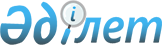 Об утверждении перечня субсидируемых видов удобрений (за исключением органических) и норм субсидий на 1 тонну (литр, килограмм) удобрений, приобретенных у продавца удобрений на 2024 годПостановление акимата Актюбинской области от 11 апреля 2024 года № 86
      В соответствии со статьей 27 Закона Республики Казахстан "О местном государственном управлении и самоуправлении в Республике Казахстан", приказом Министра сельского хозяйства Республики Казахстан от 30 марта 2020 года № 107 "Об утверждении Правил субсидирования повышения урожайности и качества продукции растениеводства" (зарегистрировано в Реестре государственной регистрации нормативных правовых актов № 20209) акимат Актюбинской области ПОСТАНОВЛЯЕТ:
      1. Утвердить перечень субсидируемых видов удобрений (за исключением органических) и нормы субсидий на 1 тонну (литр, килограмм) удобрений, приобретенных у продавца удобрений на 2024 год согласно приложению к настоящему постановлению.
      2. Государственному учреждению "Управление сельского хозяйства и земельных отношений Актюбинской области" в установленном законодательством порядке обеспечить направление настоящего постановления на казахском и русском языках в Республиканское государственное предприятие на праве хозяйственного ведения "Институт законодательства и правовой информации Республики Казахстан" Министерства юстиции Республики Казахстан для официального опубликования и включения в Эталонный контрольный банк нормативных правовых актов Республики Казахстан.
      3. Контроль за исполнением настоящего постановления возложить на курирующего заместителя акима Актюбинской области.
      4. Настоящее постановление вводится в действие после дня его первого официального опубликования. Перечень субсидируемых видов удобрений (за исключением органических) и нормы субсидий на 1 тонну (литр, килограмм) удобрений, приобретенных у продавца удобрений на 2024 год
					© 2012. РГП на ПХВ «Институт законодательства и правовой информации Республики Казахстан» Министерства юстиции Республики Казахстан
				
      Аким Актюбинской области 

А. Шахаров
Приложение к постановлению 
акимата Актюбинской области 
от 11 апреля 2024 года № 86
№
Виды субсидируемых удобрений
Содержание действующих веществ в удобрении, (%)
Норма субсидий, (тенге)
Единица измерения, (тонна, литр, килограмм)
Азотные удобрения
Азотные удобрения
Азотные удобрения
Азотные удобрения
Азотные удобрения
1
Селитра аммиачная
N 34,4
65 000,0
тонна
1
Селитра аммиачная
N 34,5
65 000,0
тонна
1
Селитра аммиачная марки Б
N 34,4
65 000,0
тонна
1
Селитра аммиачная марки Б
NH4NO3-34,4%
65 000,0
тонна
2
Нитрат аммония жидкий, марка Б
NH4NO3-52
375 000,0
тонна
3
Сульфат аммония
N-21, S-24
55 000,0
тонна
3
Сульфат аммония гранулированный
N-21, S-24
55 000,0
тонна
3
Минеральное удобрение сульфат аммония гранулированный марки В
N-21, S-24
55 000,0
тонна
3
Сульфат аммония гранулированный марка В (аммоний сернокислый)
N-21, S-24
55 000,0
тонна
3
Сульфат аммония – побочный продукт (марка В)
N-21, S-24
55 000,0
тонна
3
Сульфат аммония, марки SiB (модифицированное минеральное удобрение)
N-21, S-24, Bacillus subtilis Ч-13-2,5*10^5, КОЕ/г.
55 000,0
тонна
3
Сульфат аммония+BMZ
N-21, S-24, B-0,018, Mn-0,030, Zn-0,060
55 000,0
тонна
4
Сульфонитрат NS 30:7
N-30, S-7
100 000,0
тонна
4
Удобрение азотное серосодержащее марка N:S (26:13)
N-26, S-13
100 000,0
тонна
5
Карбамид
N 46,2
89 286,0
тонна
5
Карбамид марки Б
N 46,2
89 286,0
тонна
5
Карбамид марки Б
N 46
89 286,0
тонна
5
Карбамид, марки SiB (модифицированное минеральное удобрение)
N-46,2, Bacillus subtilis Ч-13, 2*10^5, КОЕ/г.
89 286,0
тонна
5
Карбамид+BMZ
N-46,2, B-0,018, Mn-0,030, Zn-0,060
89 286,0
тонна
5
Карбамид+BMZ(aa)
N-46,2, B-0,015, Mn-0,001, Zn-0,025, массовая доля свободных аминокислот 0,125
89 286,0
тонна
5
Карбамид+BCMZ
N-46,2, B-0,02, Cu-0,03, Mn-0,030, Zn-0,060
89 286,0
тонна
6
Карбамид+S
N-33-40%, S-4-12%
127 600,0
тонна
7
Жидкое удобрение КАС+
N-28-34, K2O-0,052, SO3-0,046, Fe-0,04
87 500,0
тонна
7
Удобрение жидкое азотное марки КАС-32
N 32
87 500,0
тонна
7
Удобрения азотные жидкие (КАС)
N-28
87 500,0
тонна
7
Удобрения азотные жидкие (КАС)
N-32
87 500,0
тонна
7
Удобрение жидкое азотное марки КАС- 30
N - 30
87 500,0
тонна
8
Азотное удобрение coten
N-42, N-NH2-42
1 325 000,0
тонна
Фосфорные удобрения
Фосфорные удобрения
Фосфорные удобрения
Фосфорные удобрения
Фосфорные удобрения
9
Минеральные удобрения суперфосфат марки "Б"
P2О5-15, К2О-2
42 500,0
тонна
9
Суперфосфат марки "А" (аммонизированный суперфосфат (ASSP))
P2О5-15, К2О-2
42 500,0
тонна
10
Концентрат и мука фосфоритные Чилисайского месторождения
P2O5-17
14 732,0
тонна
11
Haifa UP, фосфат мочевины (17.5-44-0)
N-17,5, Р2О5-44
424 000,0
тонна
11
Комплексное удобрение Growfert марки: 18-44-0 (UP)
N - 18%, P2O5 -44%
424 000,0
тонна
12
Аммофос
N-11, P-46
86 500,0
тонна
12
Аммофос
N-12, P-52
86 500,0
тонна
12
Аммофос
N-12%, P2O5-52%
86 500,0
тонна
12
Аммофос марка 12-52
N-12, P-52
86 500,0
тонна
12
Аммофос марки 12-52
N-12, P-52
86 500,0
тонна
12
Аммофоc 12:52, марки SiB (модифицированное минеральное удобрение)
N-12, P2O5-52, Bacillus subtilis Ч-13-5*10^4КОЕ/г
86 500,0
тонна
12
Аммофос 12:52+B
N-12, P2O5-52, B-0,03
86 500,0
тонна
12
Аммофос 12:52+Zn
N-12, P2O5-52, Zn-0,21
86 500,0
тонна
12
Аммофос 12:52+ВMZ
N-12, P2O5-52, B-0,018, Mn-0,030, Zn-0,060
86 500,0
тонна
12
Аммофос 12:52+BMZ(aa)
N-12, P2O5-52, B-0,015, Mn-0,001, Zn-0,025, массовая доля свободных аминокислот 0,125
86 500,0
тонна
12
Аммофос плюс
N-10, P-48, MgO-2, S-2
86 500,0
тонна
12
Аммофос, марки 10-46
N-10, P-46
86 500,0
тонна
12
Аммофос, марки 12:39
N-12, P-39
86 500,0
тонна
12
Аммофос, марки 11:42
N-11, P-42
86 500,0
тонна
12
Аммофос, марки 10:39
N-10, P-39
86 500,0
тонна
12
Аммофос марки 10:36
N-10, P2O5-36
86 500,0
тонна
12
Аммофос марки 10:36
N-10, P-36
86 500,0
тонна
12
Аммофос марки 10:33
N-10, P2O5-33
86 500,0
тонна
12
Аммофос марки 10:33
N-10, P-33
86 500,0
тонна
Калийные удобрения
Калийные удобрения
Калийные удобрения
Калийные удобрения
Калийные удобрения
13
Калий хлористый
K2О-60
113 840,0
тонна
13
Хлористый калий, марки SiB (модифицированное минеральное удобрение)
К2О-43, Bacillus subtilis Ч-13-5*10^4КОЕ/г
113 840,0
тонна
13
Калий хлористый
K2O-45
113 840,0
тонна
13
Комплексное удобрение Growfert марки: 0-0-61 (KCl)
K2O-61%
113 840,0
тонна
13
Хлорид калия, марки SOLUMOP®
KCl-95,8, K2O-60
113 840,0
тонна
13
Хлористый калий, марки А-60%+BMZ(aa)
K2O-60, B-0,015, Mn-0,001, Zn-0,025, массовая доля свободных аминокислот 0,125
113 840,0
тонна
13
Хлористый калий, марки Б 45% + BMZ(aa)
K2O-45, MgO-2, B-0,015, Mn-0,001, Zn-0,025, массовая доля свободных аминокислот-0,125
113 840,0
тонна
14
Сульфат калия
K2O-50
120 000,0
тонна
14
Калий сернокислый (сульфат калия)
K-53, S-18
120 000,0
тонна
14
Сернокислый калий, марки SiB (модифицированное минеральное удобрение)
К2О-50, Bacillus subtilis Ч-13-5*10^4КОЕ/г
120 000,0
тонна
14
Калий сернокислый (сульфат калия) очищенный
K2O-53, SO3- 45
120 000,0
тонна
14
Калий сернокислый (сульфат калия) очищенный
К2О-53, S-18
120 000,0
тонна
14
Сульфат калия (Krista SOP)
K2O-52, SO3-45
120 000,0
тонна
14
Сульфат калия (YaraTera Krista SOP)
K2O-52, S-18, SO3- 45
120 000,0
тонна
14
Сульфат калия
K2O-51, SO3-45
120 000,0
тонна
14
Сульфат калия
K2O-51, SO3-47
120 000,0
тонна
14
Сульфат калия
K2O-52, SO4-45
120 000,0
тонна
14
Сульфат калия
K2О-53, SO3-18
120 000,0
тонна
14
Сульфат калия
K2О-53, SO4-18
120 000,0
тонна
14
Минеральное удобрение калий сернокислый (сульфат калия) очищенный
K2О-53, S-18
120 000,0
тонна
14
Сульфат калия (Solupotasse®)
K-53, S-18
120 000,0
тонна
14
Сульфат калия растворимый
K2O-51,5, SO4-56
120 000,0
тонна
14
Комплексное удобрение Growfert марки: 0-0-51 (SOP)
K2O-51%, SO3-47%
120 000,0
тонна
15
Комплексные минеральные удобрения ФЕРТИМ (КМУ ФЕРТИМ) марки KMg (Fertim KMg 55:5)
K2O-55, MgO-5
160 000,0
тонна
Сложные удобрения
Сложные удобрения
Сложные удобрения
Сложные удобрения
Сложные удобрения
16
Фосфорно-калийные удобрения
Р-26%, К-5%
100 000,0
тонна
17
Удобрения жидкие комплексные (ЖКУ), марки 11-37
N-11, Р-37
100 000,0
тонна
17
Удобрения жидкие комплексные (ЖКУ), марки 11-37
N-10, P2О5-37
100 000,0
тонна
17
Жидкое комплексное удобрение (ЖКУ)
N-11, Р-37
100 000,0
тонна
17
Удобрение жидкое комплексное (ЖКУ), марки 10-34
N-10, Р-34
100 000,0
тонна
18
Удобрение азотно-фосфорно-калийное, марки 15:15:15
N-15, P-15, K-15
100 000,0
тонна
18
Нитроаммофоска марки 15:15:15
N-15, P-15, K-15
100 000,0
тонна
18
Нитроаммофоска (азофоска) марки NPK 15-15-15
N-15, P-15, K-15
100 000,0
тонна
18
Удобрение азотно-фосфорно-калийное, марки 15-15-15
N-15, P-15, K-15
100 000,0
тонна
18
Удобрение азотно-фосфорно-калийное, марки диаммофоска 15-15-15
N-15, P-15, K-15
100 000,0
тонна
18
Нитроаммофоска 15:15:15, марки SiB (модифицированное минеральное удобрение)
N-15, P-15, K-15, Bacillus subtilis Ч-13, 3*10^4, КОЕ/г.
100 000,0
тонна
18
Удобрение азотно-фосфорно-калийное, марки 16:16:16
N 16 P 16 K 16
100 000,0
тонна
18
Нитроаммофоска (азофоска) марки NPK 16-16-16
N-16, P-16, K-16
100 000,0
тонна
18
Нитроаммофоска 16:16:16, марки SiB (модифицированное минеральное удобрение)
N-16, P-16, K-16, Bacillus subtilis Ч-13, 3*10^4, КОЕ/г.
100 000,0
тонна
18
Нитроаммофоска марки 17:17:17
N- 17, P-17, K-17
100 000,0
тонна
18
Нитроаммофоска улучшенного гранулометрического состава марки 16:16:16
N-16, P-16, K-16
100 000,0
тонна
18
Нитроаммофоска марки NPK 16-16-16
N-16, P-16, K-16
100 000,0
тонна
18
Азофоска (нитроаммофоска) марки NPK (МОР) 16:16:16
N-16, P-16, K-16
100 000,0
тонна
18
Удобрение азотно-фосфорно-калийное, марки 7:7:7
N-7, P-7, K-7
100 000,0
тонна
18
Нитроаммофоска улучшенного гранулометрического состава марки 8:24:24
N- 8, P-24, K-24
100 000,0
тонна
18
Удобрение азотно-фосфорно-калийное, марки 10:20:20
N-10, P-20, K-20
100 000,0
тонна
18
Нитроаммофоска улучшенного гранулометрического состава марки 17:0,1:28
N- 17, P-0,1, K-28
100 000,0
тонна
18
Нитроаммофоска улучшенного гранулометрического состава марки 21:0,1:21
N- 21, P-0,1, K-21
100 000,0
тонна
18
Нитроаммофоска улучшенного гранулометрического состава марки 15:24:16
N- 15, P-24, K-16
100 000,0
тонна
18
Нитроаммофоска (азофоска) марки NPK 16-16-8
N-16, P-16, K-8
100 000,0
тонна
18
Удобрение азотно-фосфорно-калийное марки диаммофоска 10-26-26
N 10 P 26 K 26
100 000,0
тонна
18
Удобрение азотно-фосфорно-калийное, марки NPK-1 (диаммофоска)
N-10, P-26, K-26
100 000,0
тонна
18
Удобрение азотно-фосфорно-калийное, марки NPK-1 (диаммофоска)
N-10, P2O5-26, K2O-26
100 000,0
тонна
18
Удобрение азотно-фосфорно-калийное, марки диаммофоска 10:26:26
N-10, P2O5-26, K2O-26
100 000,0
тонна
18
Удобрение азотно-фосфорно-калийное, марки диаммофоска 10-26-26
N-10, P-26, K-26
100 000,0
тонна
18
Удобрение азотно-фосфорно-калийное марок: диаммофоска 10-26-26, NPK-1 (диаммофоска)
N-10, P-26, K-26
100 000,0
тонна
18
Удобрение азотно-фосфорно-калийное, марки 10:26:26
N 10 P 26 K 26
100 000,0
тонна
18
Нитроаммофоска марки 10:26:26
N-10, P-26, K-26
100 000,0
тонна
18
Смешанные минеральные удобрения ФЕРТИМ марки FertiM NPK 10:26:26
N-10, P2O5-26, К2О-26
100 000,0
тонна
18
Удобрение азотно-фосфорно-калийное, марки 12:32:12
N-12 P-32 K-12
100 000,0
тонна
18
Удобрение азотно-фосфорно-калийное, марки 13:19:19
N-13, P-19, K-19
100 000,0
тонна
18
Удобрение азотно-фосфорно-калийное, марки 8:20:30
N-8, P-20, K-30
100 000,0
тонна
18
Удобрение азотно-фосфорно-калийное, марки 8:19:29
N-8, P-19, K-29
100 000,0
тонна
18
Удобрение азотно-фосфорно-калийное (NPK-удобрение) марки: 10:26:26
N-10, P-26, K-26, S-1, Ca-0,8, Mg-0,8
100 000,0
тонна
18
Удобрение азотно-фосфорно-калийное (NPK-удобрение) марки: 14:14:23
N-14, P-14, K-23, S-1,7, Ca-0,5, Mg-0,9
100 000,0
тонна
18
Удобрение азотно-фосфорно-калийное (NPK-удобрение) марки: 23:13:8
N-23, P-13, K-8, S-1, Ca-0,5, Mg-0,4
100 000,0
тонна
18
Нитроаммофоска (азофоска) марки NPK 13-13-24
N-13, P-13, K-24
100 000,0
тонна
18
Нитроаммофоска марки: 14:14:23
N-14, P-14, K-23
100 000,0
тонна
18
Нитроаммофоска марки: 19:4:19
N-19, P-4, K-19
100 000,0
тонна
18
Нитроаммофоска марки: 21:1:21
N-21, P-1, K-21
100 000,0
тонна
18
Нитроаммофоска марки: 23:13:8
N-23, P-13, K-8
100 000,0
тонна
18
Нитроаммофоска марки NPK 24-6-15
N-24, P-6, K-15
100 000,0
тонна
18
Нитроаммофоска (азофоска) марки NPK 27-6-6+S
N-27, P2O5-6, K2O-6, S-2,6
100 000,0
тонна
18
Нитроаммофоска
N-43,9, P-0,3, K-1,5
100 000,0
тонна
19
Нитроаммофоска NPK, марки 16:16:16+В
N-16, P2O5-16, K2O-16, B-0,03
100 000,0
тонна
19
Нитроаммофоска NPK, марки 16:16:16+Zn
N-16, P2O5-16, K2O-16, Zn-0,21
100 000,0
тонна
19
Нитроаммофоска NPK, марки 16:16:16+BMZ
N-16, P2O5-16, K2O-16, B-0,018, Mn-0,03, Zn-0,06
100 000,0
тонна
19
Нитроаммофоска NPK, марки 16:16:16+BCMZ
N-16, P2O5-16, K2O-16, B-0,02, Cu-0,03, Mn-0,030, Zn-0,060
100 000,0
тонна
19
Нитроаммофоска 16:16:16 + BMZ (aa)
N-16, P2O5-16, K2O-16, B-0,015, Mn-0,001, Zn-0,025, массовая доля свободных аминокислот-0,125
100 000,0
тонна
19
Нитроаммофоска (азофоска), марки NPK 20:10:10+S
N-20, P2O5-10, K2O-10, S-4
100 000,0
тонна
19
Нитроаммофоска (азофоска), марки NPK 20:10:10+S+Zn
N-20, P2O5-10, K2O-10, Zn-0,21
100 000,0
тонна
19
Удобрение азотно-фосфорно-калийное серосодержащее марки NPK(S) 8-20-30(2)
N-8, P-20, K-30, S-2
100 000,0
тонна
19
Удобрение азотно-фосфорно-калийное серосодержащее марки NPК(S) 15-15-15(10)
N-15, P-15, K-15, S-10
100 000,0
тонна
19
Нитроаммофоска (азофоска), марки NPK 27-6-6+S+B
N-27, P2O5-6, K2O-6, S-2,6, B-0,03
100 000,0
тонна
19
Нитроаммофоска (азофоска), марки NPK 27-6-6+S+BMZ
N-27, P2O5-6, K2O-6, S-2,6, B-0,018, Mn-0,03, Zn-0,06
100 000,0
тонна
19
Нитроаммофоска (азофоска), марки NPK 27-6-6+S+Zn
N-27, P2O5-6, K2O-6, S-2,6, Zn-0,21
100 000,0
тонна
19
Нитроаммофоска (азофоска), марки NPK 27-6-6+S+BCMZ
N-27, P2O5-6, K2O-6, S-2,6, B-0,02, Cu-0,03, Mn-0,03, Zn-0,06
100 000,0
тонна
19
Удобрение азотно-фосфорно-калийное серосодержащее марки NPК(S)13-17-17(6)
N-13, P-17, K-17, S-6
100 000,0
тонна
19
Удобрение азотно-фосфорно-калийное серосодержащее марки NPК(S) 13-17-17(6)+0,15В+0,6Zn
N-13, P-17, K-17, S-6, В-0,15, Zn-0,6
100 000,0
тонна
19
Нитроаммофоска, марки 14:14:23
N-14, P-14, K-23, S-1,7, Ca-0,5, Mg-0,9
100 000,0
тонна
19
Нитроаммофоска марки 23:13:8
N-23, P-13, K-8, S-1, Ca-0,5, Mg-0,4
100 000,0
тонна
19
Нитроаммофоска, марки 10:26:26
N-10, P-26, K-26, S-1, Ca-0,8, Mg-0,8
100 000,0
тонна
19
Удобрение азотно-фосфорно-калийное, марки диаммофоска NPK 10:26:26+B
N-10, P2O5-26, K2O-26, S-2, B-0,03
100 000,0
тонна
19
Удобрение азотно-фосфорно-калийное, марки диаммофоска NPK 10:26:26+Zn
N-10, P2O5-26, K2O-26, S-2, Zn-0,21
100 000,0
тонна
19
Удобрение азотно-фосфорно-калийное, марки диаммофоска NPK 10:26:26+BMZ
N-10, P2O5-26, K2O-26, S-2, B-0,018, Mn-0,03, Zn-0,06
100 000,0
тонна
19
Удобрение азотно-фосфорно-калийное, марки диаммофоска NPK 10:26:26+BCMZ
N-10, P2O5-26, K2O-26, S-2, B-0,02, Mn-0,03, Zn-0,06, Cu-0,03
100 000,0
тонна
19
Нитроаммофоска (азофоска), марки NPK 20:10:10+S+B
N-20, P2O5-10, K2O-10, S-4, B-0,03
100 000,0
тонна
19
Нитроаммофоска (азофоска), марки NPK 20:10:10+S+BMZ
N-20, P2O5-10, K2O-10, S-4, B-0,018, Mn-0,03, Zn-0,06
100 000,0
тонна
19
Нитроаммофоска (азофоска), марки NPK 20:10:10+S+BCMZ
N-20, P2O5-10, K2O-10, S-4, B-0,02, Mn-0,03, Zn-0,06, Cu-0,03
100 000,0
тонна
19
Нитроаммофоска улучшенного гранулометрического состава
N-16, P-16, K-16, S-2, Ca-1, Mg-0,6
100 000,0
тонна
19
Нитроаммофоска улучшенного гранулометрического состава марки 16:16:16
N-16, P2O2-16, K2O-16, S-2, Ca-1, Mg-0,6
100 000,0
тонна
19
Нитроаммофоска улучшенного гранулометрического состава марки 16:16:16
N-16, P-16, K-16, S-2, Ca-1, Mg-0,6
100 000,0
тонна
19
Нитроаммофоска. Комплексное азотно-фосфорно-калийное удобрение марки 16:16:16
N-16, P-16, K-16, S-2, Ca-1, Mg-0,6
100 000,0
тонна
19
Нитроаммофоска улучшенного гранулометрического состава марки 8:24:24
N-8, P-24, K-24, S-2, Ca-1, Mg-0,6
100 000,0
тонна
19
Нитроаммофоска улучшенного гранулометрического состава марки 8:24:24
N-8, Р2О2-24, К2О-24, S-2, Ca-1, Mg-0,6
100 000,0
тонна
19
Нитроаммофоска улучшенного гранулометрического состава марки 17:0,1:28
N-17, P-0,1, K-28, S-0,5, Ca-0,5, Mg-0,5
100 000,0
тонна
19
Нитроаммофоска улучшенного гранулометрического состава марки 17:0,1:28
N-17, Р2О5-0,1, К2О-28, S-0,5, Са-0,5, Mg-0,5
100 000,0
тонна
19
Нитроаммофоска улучшенного гранулометрического состава марки 15:24:16
N-15, Р2О5-24, К2О-16, S-2, Са-1, Mg-0,6
100 000,0
тонна
19
Удобрение азотно-фосфорно-калийное марки NPKS-4
N-15, Р-15, K-15, S-11
100 000,0
тонна
19
Удобрение азотно-фосфорно-калийное марки NPKS-8
N-8, P-20, K-30, S-2
100 000,0
тонна
19
Нитроаммофоска марки NPKS 21-10-10-2
N-21, P-10, K-10, S-2
100 000,0
тонна
19
Нитроаммофоска марки NPKS 22-7-12-2
N-22, P-7, K-12, S-2
100 000,0
тонна
19
Удобрение марки NPK 6:24:12 + 2% Ca + 5% S + 0.05% Zn
N-6, P-24, K-12, Ca-2, S-5, Zn-0,05
100 000,0
тонна
19
Удобрение марки NPK 7:21:21 + 4% S + 0.05% Zn
N-7, P-21, K-21, S-4, Zn-0,05
100 000,0
тонна
19
Удобрение марки NPK 8:15:15 + 3% Ca + 9% S
N-8, P-15, K-15, Ca-3, S-9
100 000,0
тонна
20
Удобрение азотно-фосфорное серосодержащее марки NP+S=20:20+14
N-20, P-20, S-14
87 500,0
тонна
20
Удобрение сложное азотно-фосфорное серосодержащее марки 20:20
N-20, P-20, S-14
87 500,0
тонна
20
Удобрение сложное азотно-фосфорное серосодержащее марки 20:20
N-20, P-20, S-8-14
87 500,0
тонна
20
Азотно-фосфорное серосодержащее удобрение, марки SiB (модицированное минеральное удобрение)
N-20, P-20, S-14, Bacillus subtilis Ч-13-1,7*10^5КОЕ/г
87 500,0
тонна
20
Комплексные минеральные удобрения ФЕРТИМ (КМУ ФЕРТИМ) марки NPS (N-20, P-20 +S-14)
N-20, P205-20+S-14
87 500,0
тонна
20
Удобрение азотно-фосфорное серосодержащее
N-20, P-20, S-14
87 500,0
тонна
20
Удобрение азотно-фосфорное серосодержащее
N-20, P2О5-20 + S-14
87 500,0
тонна
20
Удобрение азотно-фосфорное серосодержащее марки NP+S=16:20+12
N-16, P-20, S-12
87 500,0
тонна
20
Cульфоаммофос
N-16, P-20, S-12
87 500,0
тонна
20
Сульфоаммофос марки 16:20:12
N-16, P-20, S-12
87 500,0
тонна
20
Сульфоаммофос марки 14:27:10
N-14, P-27, S-10
87 500,0
тонна
21
Моноаммонийфосфат специальный водорастворимый, марки А
N-12, P-61
195 000,0
тонна
21
Моноаммонийфосфат водорастворимый
N-NH4-12±1%, P2O5-61±1%
195 000,0
тонна
21
Моноаммонийфосфат водорастворимый кристаллический (МАР) марки N:P/12:61
N-12, P-61
195 000,0
тонна
21
Моноаммонийфосфат специальный водорастворимый кристаллический очищенный марки: А
N-12, P-61
195 000,0
тонна
21
Моноаммонийфосфат специальный водорастворимый кристаллический очищенный марки: Б
N-12, P-60
195 000,0
тонна
21
Моноаммонийфосфат
P2О5-61, N-12
195 000,0
тонна
21
Моноаммонийфосфат очищенный
N-12%, P2O-61%
195 000,0
тонна
21
Моноаммонийфосфат очищенный
N-12%, P2O5-61%
195 000,0
тонна
21
Комплексное удобрение Growfert марки: 12-61-0 (MAP)
N-12%, P2O5-61%
195 000,0
тонна
22
Агрохимикат монофосфат калия
P-52, K-34
258 929,0
тонна
22
Монокалийфосфат
P2O5-52, K20-34
258 929,0
тонна
22
Монокалийфосфат (МКР)
P2O-52, K20-34,4
258 929,0
тонна
22
Haifa Монофосфат калия
P2O5-52, K20-34
258 929,0
тонна
22
Комплексное удобрение Growfert марки: 0-52-34 (MKP)
P2O5-52%, K2O – 34%
258 929,0
тонна
23
Комплексные минеральные удобрения ФЕРТИМ (КМУ ФЕРТИМ) марки NPS (N-9, P-14 + S-10)
N-9, P2О5-14 + S-10
125 000,0
тонна
Микроудобрения
Микроудобрения
Микроудобрения
Микроудобрения
Микроудобрения
24
Удобрение YaraLiva Calcinit (нитрат кальция)
N- 15,5, NH4-1,1, NO3-14,4, CaO-26,5
156 250,0
тонна
24
Нитрат кальция YaraLivaТМ CALCINIT
N- 15,5, NH4-1,1, NO3-14,4, CaO-26,5
156 250,0
тонна
24
YaraLiva CALCINIT (кальциевая селитра)
N-15,5%, NO3-14,4%, NH4-1,1%, Ca-19%, CaO-26,5%
156 250,0
тонна
24
Нитрат кальция концентрированный (Haifa-Cal Prime)
N-17, N-NО3-16,7, CaO-33; Ca-23,5
156 250,0
тонна
24
Нитрат кальция жидкий
Са(NО3)2-51
156 250,0
тонна
24
Нитрат кальция (кальциевая селитра) марки А
CaО-27,0%, N-14,9%, NO3-14,2%, NH3-0,7%
156 250,0
тонна
24
Нитрат кальция (кальциевая селитра) марки Б
CaО-26,3%, N-14,5%, NO3-13,8%, NH3-0,7%, В-0,3%
156 250,0
тонна
24
Нитрат кальция (кальциевая селитра) марки Г
СаО-23,8%, N-12,0%
156 250,0
тонна
24
Haifa Кальциевая селитра
N-15,5, NH4-1,1, NO3-14,4, CaO-26,5
156 250,0
тонна
24
Комплексное удобрение Growfert марки: 15-0-0 + 27 CaO (CN)
N-15%, CaO-27%
156 250,0
тонна
24
Селитра кальциевая гранулированная марки "Г"
N-15,4%, CaO-90%
156 250,0
тонна
24
Селитра кальциевая гранулированная марки "Е"
N-15,5%, CaO-26,3%
156 250,0
тонна
24
Аммоний кальций нитрат
N-15,5, CaO-26,6
156 250,0
тонна
24
Кальциевая селитра Abocol CN
N-15,5, N-NO3-14,4, CaO-26,5
156 250,0
тонна
25
Минеральное удобрение Kristalon Special 18-18-18
N-18, NH4-3,3, NO3-4,9, Nкарб-9,8, P2O5-18, K2O-18, MgO-3, SO3-27,5, B-0,025, Cu-0,01, Fe-0,07, Mn-0,04, Zn-0,025, Mo-0,004
330 357,0
тонна
25
Kristalon Special 18-18-18
N-18, NH4-3,3, NO3-4,9, Nкарб- 9,8, P2O5-18, K2O-18, MgO-3, SO3-5, B-0,025, Cu-0,01, Fe- 0,07, Mn-0,04, Zn-0,025, Mo-0,004
330 357,0
тонна
25
Минеральное удобрение Kristalon Red 12-12-36
N-12, NH4-1,9, NO3-10,1, P2O5-12, K2O-36, MgO-1, SO3-27,5, B-0,025, Cu-0,01, Fe-0,07, Mn-0,04, Zn-0,025, Mo-0,004
330 357,0
тонна
25
Kristalon Red 12-12-36
N-12, NH4-1,9, NO3-10,1, P2O5-12, K2O-36, MgO-1, SO3-2,5, B-0,025, Cu-0,01, Fe-0,07, Mn-0,04, Zn-0,025, Mo-0,004
330 357,0
тонна
25
Минеральное удобрение Kristalon Yellow 13-40-13
N-13, NH4-8,6, NO3-4,4, P2O5-40, K2O-13, SO3-27,5, B-0,025, Cu-0,01, Fe-0,07, Mn-0,04, Zn-0,025, Mo-0,004
330 357,0
тонна
25
Kristalon Yellow 13-40-13
N-13, NH4-8,6, NO3-4,4, P2O5-40, K2O-13, B-0,025, Cu-0,01, Fe-0,07, Mn-0,04, Zn-0,025, Mo-0,004
330 357,0
тонна
25
Комплексное водорастворимое NPK удобрение с микроэлементами Kristalon Brown 3-11-38
N-3, N-NO3-3, P2O5-11, K2O-38, MgO-4, SO3-27,5, B-0,025, CuO-0,1, Fe-0,07, Mn-0,04, Mo-0,004, Zn-0,025
330 357,0
тонна
26
Комплексные водорастворимые NPK удобрения с микроэлементами Yara Tera Kristalon
N-13, NH4-8,6, NO3-4,4, P2O5-40, K2O-13, B-0,025, Cu-0,01, Fe-0,07, Mn-0,04, Zn-0,025, Mo-0,004
330 357,0
тонна
26
Комплексные водорастворимые NPK удобрения с микроэлементами Yara Tera Kristalon
N-14, NO3-7, Nкарб-7, P2O5-11, K2O-31,MgO-2,5, SO3-5, B-0,02, Cu-0.01, Fe-0,15, Mn-0,1, Zn-0,01, Mo-0,002
330 357,0
тонна
26
Комплексные водорастворимые NPK удобрения с микроэлементами Yara Tera Kristalon
N-18, NH4-3,3, NO3-4,9, Nкарб-9,8, P2O5-18, K2O-18, MgO-3, SO3-5, B-0,025, Cu-0,01, Fe-0,07, Mn-0,04, Zn-0,025, Mo-0,004
330 357,0
тонна
27
Кристалические хелатные удобрения Ультрамаг: "хелат Fe-13"
Fe – 13
3 431,0
килограмм
28
Кристалические хелатные удобрения Ультрамаг: "хелат Zn-15"
Zn -15
2 985,0
килограмм
29
Кристалические хелатные удобрения Ультрамаг: "хелат Cu-15"
Cu -15
3 431,0
килограмм
30
Удобрение YaraVita BRASSITREL PRO
N-4,5%, Ca-5,8%, CaO-8,1%, Mg-4,6%, MgO-7,7%, B-3,9%, Mn-4,6%, Mo-0,3%
3 488,0
литр
31
Удобрение YaraVita AGRIPHOS
P2O5-29,1, K2O-6,4, Cu-1, Fe-0,3, Mn-1,4, Zn-1
1 795,0
литр
32
YaraVita ZINTRAC 700
N-1, Zn-40
4 555,0
литр
33
YaraVita MOLYTRAC 250
P2O5-15,3, Mo-15,3
14 388,0
литр
34
YaraVita BORTRAC 150
N-4,7, B-11
1 455,0
литр
34
Удобрение YaraVita BORTRAC 150
N-4,7, B-11
1 455,0
литр
35
Удобрение YaraVita KOMBIPHOS
P2О5-29,7, K20-5,1, MgO-4,5, Mn-0,7, Zn-0,34
1 795,0
литр
35
Удобрение YaraVita KOMBIPHOS
P2O5-29,7%, K2О-5,1%, Mg-2,7%, MgO-4,5%, Mn-0,7%, Zn-0,3%
1 795,0
литр
36
Удобрение Yara Tera Krista K Plus
N-13,7, NO3-13,7, K2O - 46,3
357 000,0
тонна
36
YaraTera Krista K Plus
N-13,5%, NO3-13,5%, K2O-45,5%
357 000,0
тонна
36
Комплексное удобрение Growfert марки: 13-0-46 (NOP)
N-13%, K2O-46%
357 000,0
тонна
37
Комплексное удобрение Growfert марки: 11-0-0 + 15 MgO (MN)
N-11%, MgO-15%
228,0
килограмм
38
Удобрение BlackJak
Гуминовые кислоты 19-21, фульвокислоты-3-5, ульминовые кислоты и гумин
5 598,0
литр
39
Удобрение Terra-Sorb foliar
свободные аминокислоты 9,3, N-2,1, B-0,02, Zn-0,07, Mn-0,04
6 982,0
литр
40
Удобрение Terra-Sorb complex
свободные аминокислоты 20, N-5,5, B-1,5, Zn-0,1, Mn-0,1, Fe-1,0, Mg-0,8, Mo-0,001
6 982,0
литр
41
Удобрение Millerplex
N-3, P205-3, K20-3, экстракт морских водорослей
6 498,0
литр
41
Органо-минеральное удобрение Millerplex (Миллерплекс)
N-3, P205-3, K20-3, экстракт морских водорослей
6 498,0
литр
42
Удобрение YaraVita™ Azos 300™
S-22,8, N-15,2
1 550,0
литр
43
Бесхлорное комплексное минеральное удобрение Yara Mila Complex 12-11-18
N-12, P2O5-11, K2O-18, MgO-2,7, SO3-20, B-0,015, Mn-0,02, Zn-0,02
487 500,0
тонна
44
Удобрение Yara Mila NPK 16-27-7
N-16, P2O5-27, K2O-7, SO3-5, Zn-0,1
225 000,0
тонна
44
Удобрение YaraMila 16-27-7
N-16, P2O5-27, K2O-7, SO3-5, Zn-0,1
225 000,0
тонна
44
Удобрение Yara Mila NPK 12-24-12
N-12, P2O5-24, K2O-12, MgO-2, SO3-5, Fe-0,2, Zn-0,007
225 000,0
тонна
44
YaraMila Cropcare 11-11-21
N-11%, NO3-4,4%, NH4-6,6%, P2O5-10,5%, K2O-21,2%, MgO-2,6%, SO3-25%, B-0,05%, Cu-0,03%, Fe-0,08%, Mn-0,25%, Mo-0,002%, Zn-0,04%
225 000,0
тонна
44
Удобрение Yara Mila NPK 9-12-25
N-9, P2O5-12, K2O-25, MgO-2, SO3-6,5, В-0,02
225 000,0
тонна
44
Удобрение YaraMila NPK 7-20-28
N-7%, P2O5-20%, K2O-28%, MgO-2%, SO3-7,5%, B-0,02%, Fe-0,1%, Mn-0,03%
225 000,0
тонна
45
YaraMila Complex
N-12%, N-NO3-5%, N-NH4-7%, P2O5-11%, K2O-18%, MgO-2,7%, SO3-20%, B-0,015%, Fe-0,2%, Mn-0,02%, Zn-0,02%
487 500,0
тонна
46
YaraMila Cropcare NPK (Mg S) 8-11-23
N-8%, NO3-2,6%, NH4-5,4%, P2O5-11,4%, K2O-22,9%, MgO-4,2%, SO3-29,3%, B-0,05%, Cu-0,05%, Mn-0,25%
680 625,0
тонна
47
Удобрение YaraRega 9-5-26
N-9, P2O5-5, K2O-26
527 625,0
тонна
47
Удобрение YaraRega 9-0-36
N-9, P2О5-0, K2О-36
527 625,0
тонна
48
YaraVitaTM BioNUE
Гуминовые кислоты – 15%, Mn- 1%, Zn – 1%, K2О-3%
4 750,0
литр
49
Удобрение YaraVitaTM Seedlift
N-15, P2O5-26, Zn-27,5, Ca-16,9
6 750,0
литр
50
YaraVita GRAMITREL
N-3,9%, Mg-9,15%, Cu-3,0%, Mn-9,1%, Zn-4,9%
4 163,0
литр
51
Органо-минеральное удобрение Биостим марки "Старт"
аминокислоты – 5,5, полисахариды – 7,0, N – 4,5, Р2О5 – 5,0, К2О – 2,5, MgO - 1,0, Fe – 0,2, Mn – 0,2, Zn – 0,2, Cu -0,1, B – 0,1, Mo – 0,01
3 450,0
литр
52
Органо-минеральное удобрение Биостим марки "Универсал"
аминокислоты – 10,0, N – 6,0, К2О – 3,0%, SO3 – 5,0%
3 375,0
литр
53
Органо-минеральное удобрение Биостим марки "Рост"
аминокислоты – 4,0, N – 4,0, Р2О5 – 10,0, SO3 – 1,0, MgO - 2,0, Fe – 0,4, Mn – 0,2, Zn – 0,2, Cu – 0,1
3 375,0
литр
54
Органо-минеральное удобрение Биостим марки "Зерновой"
аминокислоты – 7,0, N – 5,5, Р2О5 – 4,5, К2О – 4,0, SO3 – 2,0, MgO - 2,0, Fe – 0,3, Mn – 0,7, Zn – 0,6, Cu -0,4, B – 0,2, Mo – 0,02, Co – 0,02
3 375,0
литр
55
Органо-минеральное удобрение Биостим марки "Масличный"
аминокислоты – 6,0, N – 1,2, SO3 – 8,0, MgO - 3,0, Fe – 0,2, Mn – 1,0, Zn – 0,2, Cu – 0,1, B – 0,7, Mo – 0,04, Co – 0,02
3 375,0
литр
56
Органо-минеральное удобрение Биостим марки "Свекла"
аминокислоты-6,0, N-3,5, SO3-2,0, MgO-2,5, Fe-0,03, Mn-1,2, Zn-0,5, Cu-0,03, B-0,5, Mo-0,02
3 375,0
литр
57
Органо-минеральное удобрение Биостим марки "Кукуруза"
аминокислоты-6,0, N-6, SO3-6,0, MgO-2,0, Fe-0,3, Mn-0,2, Zn-0,9, Cu-0,3, B-0,3, Mo-0,02, Cо-0,2
3 375,0
литр
58
Удобрение Ультрамаг Комби марки "Для кукурузы"
N-15%, MgO-2%, SO3-4,2%, B-0,4%, Cu-0,6%, Fe-0,7%, Mn-0,7%, Mo-0,003%, Zn-1,1%, Ti-0,02%
3 150,0
литр
59
Удобрение Ультрамаг Комби марки "Для масличных"
N-15%, MgO-2,5%, SO3-2,5%, B-0,5%, Cu-0,1%, Fe-0,5%, Mn-0,5%, Mo-0,005%, Zn-0,5%, Ti-0,03%
3 150,0
литр
60
Удобрение Ультрамаг Комби марки "Для зерновых"
N-15%, MgO-2%, SO3-4,5%, Cu-0,9%, Fe-0,8%, Mn-1,1%, Mo-0,005%, Zn-1%, Ti-0,02%
3 150,0
литр
61
Удобрение Ультрамаг Комби марки "Для бобовых"
N-15%, MgO-2%, SO3-1%, B-0,5%, Cu-0,2%, Fe-0,3%, Co-0,002%, Mn-0,4%, Mo-0,036%, Zn-0,3%, Ti-0,02%
3 150,0
литр
62
Удобрение Ультрамаг Комби марки "Для свеклы"
N-15%, MgO-2%, SO3-1,8%, B-0,5%, Cu-0,2%, Fe-0,2%, Mn-0,65%, Mo-0,005%, Zn-0,5%, Ti-0,02%, Na2O-3%
3 150,0
литр
63
Водорастворимое NPK удобрение марки: 6:14:35+2MgO+МЭ
N-6, P-14, K-35, S-7, MgO-2, B-0,02, Cu-0,005, Mn-0,05, Zn-0,01, Fe-0,07, Mo-0,004
330 357,00
тонна
63
Водорастворимое NPK удобрение марки: 6:14:35+2MgO+МЭ
N-6, P-14, K-35, MgO-2, В-0,02, Cu-0,005, Mn-0,05, Zn-0,01, Fe-0,07, Mo-0,004
330 357,00
тонна
63
Водорастворимое NPK удобрение, марки 12:8:31+2MgO+MЭ
N-12, P-8, K-31, MgO-2, В-0,02, Cu-0,005, Mn-0,05, Zn-0,01, Fe-0,07, Mo-0,004
330 357,00
тонна
63
Водорастворимое NPK удобрение, марки 12:8:31+2MgO+MЭ
N-12, P-8, K-31+2MgO+МЭ
330 357,00
тонна
63
Водорастворимое NPK удобрение, марки 13:40:13+MЭ
N-13, P-40, K-13+МЭ
330 357,00
тонна
63
Водорастворимое NPK удобрение, марки 13:40:13+MЭ
N-13, P-40, K-13, В-0,02, Cu-0,005, Mn-0,05, Zn-0,01, Fe-0,07, Mo-0,004
330 357,00
тонна
63
Водорастворимое NPK удобрение, марки 13:40:13+MЭ
N-13, P-40, K-13, S-1,3, B-0,02, Cu-0,005, Mn-0,05, Zn-0,01, Fe-0,07, Mo-0,004
330 357,00
тонна
63
Водорастворимое NPK удобрение, марки 15:15:30+1,5MgO+МЭ
N-15, P-15, K-30, MgO-1,5, В-0,02, Cu-0,005, Mn-0,05, Zn-0,01, Fe-0,07, Mo-0,004
330 357,00
тонна
63
Водорастворимое NPK удобрение марки: 18:18:18 +3MgO+МЭ
N-18, P-18, K-18, MgO-3, В-0,02, Cu-0,005, Mn-0,05, Zn-0,01, Fe-0,07, Mo-0,004
330 357,00
тонна
63
Водорастворимое NPK удобрение марки: 18:18:18 +3MgO+МЭ
N-18, P-18, K-18, S-2,5, MgO-3, B-0,02, Cu-0,005, Mn-0,05, Zn-0,01, Fe-0,07, Mo-0,0064
330 357,00
тонна
63
Водорастворимое NPK удобрение марки: 20:20:20+МЭ
N-20, P-20, K-20, В-0,02, Cu-0,005, Mn-0,05, Zn-0,01, Fe-0,07, Mo-0,004
330 357,00
тонна
63
Водорастворимое NPK удобрение марки: 3:11:38+3MgО+МЭ
N-3, P-11, K-38+3MgO+MЭ
330 357,00
тонна
64
Фертигрейн Старт
N-3%, Zn-1%, аминокислоты - 9%, L-аминокислоты - 6,5%, экстракт морских водорослей - 4%, органическое вещество - 30%
3 491,0
литр
65
Фертигрейн Старт СоМо
N-3%, Zn-1%, Со - 0,5%, Mo-1%, аминокислоты - 9%, L-аминокислоты - 6,5%, экстракт морских водорослей - 4%, органическое вещество - 30%
4 385,0
литр
66
Фертигрейн Фолиар
N-5%, Zn-0,75%, Mn-0,5%,B-0,1%, S - 4%, Fe-0,1%, Cu-0,1%, Mo-0,02%, Co-0,01%, аминокислоты - 10%, органические вещества - 40%
2 340,0
литр
67
Фертигрейн Свекловичный
N-3,5%, P-2%, Mn-1%, B - 0,3%, S-2%, аминокислоты - 7%
2 495,0
литр
68
Текамин Раис
"L"-аминокислоты-4,7%, экстракт морских водорослей-4%, органические вещества-22%, N-5,5%, К-1%, Zn-0,15%, Mn-0,3%, B-0,05%, S-4%, Fe-0,5%, Cu-0,05%
3 433,0
литр
69
Текамин Макс
N-7%, аминокислоты - 14,4%, органическое вещество - 60%
2 168,0
литр
70
Текамин Брикс
K-18%, B-0,2%, экстракт морских водорослей - 10%, органическое вещество - 20%
2 186,0
литр
71
Текамин Флауэр
N - 3%, P - 10%, B-1%, Mo-0,5%, аминокислоты - 3%
2 943,0
литр
72
Текамин Текс Фрут
Zn – 0,05%; B – 0,14%; Mg – 0,7%; Mo – 0,02%; Ca – 12%; Общий сахар – 18%
2 223,0
литр
73
Агрифул
гуминовый экстракт - 25%; органические вещества -45%; N - 4,5%; Р-1%; К-1%
1 768,0
литр
74
Агрифул Антисоль
N-9%, Са-10%, гуминовые вещества - 37%, гуминовые экстракты (фульвокислоты) - 18%
1 880,0
литр
75
Текнокель Амино Микс
N - 2%, Zn - 0,7%, Mn - 0,7%, B - 0,1%, Fe - 3%, Cu - 0,3%, Mo - 0,1%, L-аминокислоты - 6%
1 928,0
литр
76
Текнокель Амино Бор
N-5%, В этаноламин - 10%, L - аминокислоты - 6%
2 280,0
литр
77
Текнокель Амино Bmo
L-аминокислоты - 1,0%; N - 5,0%; B водорастворимый - 10,0%; Мо - 0,02%
2 588,0
литр
78
Текнокель Амино CaB
N - 10%, Са - 10%, B - 0,2%, L-аминокислоты - 6%
2 051,0
литр
79
Текнокель Амино Zn
N - 1,5%, Zn - 8%, L-аминокислоты - 6%
2 134,0
литр
80
Текнокель Амино Fe
N - 2,5%, Fe - 6%, L-аминокислоты - 6%
1 951,0
литр
81
Текнокель Амино K
N - 0,9%, К - 20%, L-аминокислоты - 5%
2 385,0
литр
82
Текнокель Амино Mg
N-6%, Mg-6%, L-аминокислоты - 6%
1 649,0
литр
83
Текнокель Амино Mn
N - 3,0%; Mn - 6,0%; L-аминокислоты - 6,0%
1 455,0
литр
84
Tекнокель Fe
Fe (EDDHSA о-о) - 6,0%; Fe (EDDHSA) - 3,8%
3 280,0
килограмм
85
Tекнокель S
N-0,12%, S-65%
1 350,0
литр
86
Tекнокель N
N-20%, Zn - 0,1%, Fe - 0,1%, pH - 4
1 596,0
литр
87
Контролфит РК
Р-30%, К-20%
3 258,0
литр
88
Контролфит Cu
Глюконат меди - 6,5%
2 913,0
литр
89
Контролфит Si
SiO - 17%, K - 7%
2 313,0
литр
90
Текнофит PH
поли-гидрокси-карбокислоты-20%
2 902,0
литр
90
Tecnophyt PH+/ Текнофит PH
поли-гидрокси-карбокси-кислоты-20%, (Этилендиокси) диметанол-0-1%
2 902,0
литр
91
АГРИ M40
N-1%, Р-0,1%, К-2,5%, органические вещества - 35%
979,0
литр
92
Удобрение Вива (Viva)
N - 3,0%, K2O - 8,0%, C - 8,0%, Fe - 0,02% (EDDHSA), Полисахариды, Витамины, Белки, Аминокислоты, Очищеные Гумусовые Кислоты
1 543,0
литр
93
Удобрение Бороплюс (Boroplus)
B - 11
2 362,0
литр
94
Удобрение Брексил кальций (Brexil Ca)
CaO - 20% (LSA), B - 0,5%
3 285,0
килограмм
95
Удобрение Брексил комби (Brexil Combi)
B-0,9%, Cu-0,3% (LSA), Fe-6,8% (LSA), Mn-2,6% (LSA), Mo - 0,2% (LSA), Zn-1,1% (LSA)
3 106,0
килограмм
96
Удобрение Брексил Микс (Brexil Mix)
MgO -6% (LSA), B-1,2%, Cu-0,8% (LSA), Fe-0,6% (LSA), Mn-0,7% (LSA), Mo - 1,0% (LSA), Zn-5,0% (LSA)
2 694,0
килограмм
96
Удобрение Брексил Мульти (Brexil Multi)
MgO -8,5%, B-0,5%, Fe-4%, Mn-4%, Zn-1,5%
2 694,0
килограмм
97
Удобрение Брексил Феррум (Brexil Fe)
Fe-10% (LSA)
2 916,0
килограмм
98
Удобрение Брексил Цинк (Brexil Zn)
Zn-10% (LSA)
3 276,0
килограмм
99
Удобрение Brexil Mn
Mn - 10% (LSA)
2 938,0
килограмм
100
Удобрение Кальбит C (Calbit C)
CaO - 15% (LSA)
1 911,0
литр
101
Удобрение Мастер 13:40:13 (Master 13:40:13)
N-13%; Р2O5-40%; К2O-13%, B-0,02%, Cu-0,005% (EDTA), Fe-0,07% (EDTA), Mn-0,03% (EDTA), Zn-0,01% (EDTA)
1 261,0
килограмм
101
Удобрение Мастер 15:5:30+2 (Master 15-5-30+2)
N-15%; Р2O5-5%; К2O-30%, MgO - 2%, B-0,02%, Cu-0,005% (EDTA), Fe-0,07% (EDTA), Mn-0,03% (EDTA), Zn-0,01% (EDTA)
1 261,0
килограмм
101
Удобрение Мастер 18:18:18+3MgO+S+TE (Master 18:18:18+3MgO+S+TE)
N-18%; Р2O5-18%; К2O-18%, MgO - 3%, SO3- 6%, B-0,02%, Cu-0,005% (EDTA), Fe-0,07% (EDTA), Mn-0,03% (EDTA), Zn-0,01% (EDTA)
1 261,0
килограмм
101
Удобрение Мастер 20:20:20 (Master 20:20:20)
N-20%; Р2O5-20%; К2O-20%, B-0,02%, Cu-0,005% (EDTA), Fe-0,07% (EDTA), Mn-0,03% (EDTA), Zn-0,01% (EDTA)
1 261,0
килограмм
101
Удобрение Мастер 3:11:38+4 (Master 3:11:38+4)
N-3%; Р2O5-11%; К2O-38%, MgO-4%, SO3-25, B-0,02, Cu 0,005 (EDTA), Fe-0,07% (EDTA), Mn-0,03% (EDTA), Zn-0,01% (EDTA)
1 261,0
килограмм
101
Удобрение Мастер 3:37:37 (Master 3:37:37)
N-3%; Р2O5-37%; К2O-37%, B-0,02%, Cu-0,005% (EDTA), Fe-0,07% (EDTA), Mn-0,03% (EDTA), Zn-0,01% (EDTA)
1 261,0
килограмм
102
Удобрение Плантафол 10:54:10 (Plantafol 10:54:10)
N-10%; Р2O5-54%; К2O-10%, B-0,02%, Cu-0,05% (EDTA), Fe-0,1% (EDTA), Mn-0,05% (EDTA), Zn-0,05% (EDTA)
1 900,0
килограмм
102
Удобрение Плантафол 20:20:20 (Plantafol 20:20:20)
N-20%; Р2O5-20%; К2O-20%, B-0,02%, Cu-0,05% (EDTA), Fe-0,1% (EDTA), Mn-0,05% (EDTA), Zn-0,05% (EDTA)
1 900,0
килограмм
102
Удобрение Плантафол 30:10:10 (Plantafol 30:10:10)
N-30%; Р2O5-10%; К2O-10%, B-0,02%, Cu-0,05% (EDTA), Fe-0,1% (EDTA), Mn-0,05% (EDTA), Zn-0,05% (EDTA)
1 900,0
килограмм
102
Удобрение Плантафол 5:15:45 (Plantafol 5:15:45)
N-5%; Р2O5-15%; К2O-45%, B-0,02%, Cu-0,05% (EDTA), Fe-0,1% (EDTA), Mn-0,05% (EDTA), Zn-0,05% (EDTA)
1 900,0
килограмм
103
Удобрение Радифарм (Radifarm)
N-3%; К2O-8%, C-10, Zn-(EDTA), витамины, сапонин, бетаин, белки, аминокислоты
6 443,0
литр
104
Удобрение Мегафол (Megafol)
N-3%; К2O-8%, C-9%, фитогормоны, бетаин, витамины, белки, аминокислоты
3 633,0
литр
105
Удобрение Свит (Sweet)
CaO-10, MgO-1, B-0,1, Zn-0,01 (EDTA), Моно-, ди-, три-, полисахариды
5 466,0
литр
106
Удобрение Бенефит ПЗ (Benefit PZ)
N-3%; C-10, нуклеотиды, витамины, белки, аминокислоты
5 433,0
литр
107
Удобрение Феррилен 4,8 (Ferrilene 4,8)
Fe-6,0% (EDDHSA орто-орто)
3 583,0
килограмм
107
Удобрение Феррилен (Ferrilеne)
Fe-6% (EDDHSA)
3 583,0
килограмм
107
Удобрение Феррилен Триум (Ferrilene Trium)
Fe-6% (EDDHA/EDDHSA), Mn-1 (EDTA), K2O-6
3 583,0
килограмм
108
Удобрение Контрол ДМП (Control DMP)
N-30%(АМИДНЫЙ АЗОТ) , P2O5-17%(ПЕНТОКСИД ФОСФОРА)
3 502,0
литр
109
Удобрение Yieldon
N-3,0; К2О-3,0, С-10,0, Zn-0,5, Mn-0,5, Mo-0,2, GEA689
2 596,0
литр
110
Удобрение МС Kрем (МС Cream)
Mn-1,5, Zn-0,5, фитогормоны, аминокислоты, бетаин
4 170,0
литр
111
Удобрение МС ЭКСТРА (MC EXTRA)
K2O-20, N-1,0, C-20, фитогормоны, бетаин, маннитол, белки, аминокислоты
8 499,0
килограмм
112
Удобрение МС Сет (МС Set)
B-0,5, Zn-1,5 (EDTA), фитогормоны, аминокислоты, бетаин
3 198,0
литр
113
Удобрение Retrosal
Ca-8, Zn-0,2 (EDTA), витамины, осмолиты, бетаин, белки, аминокислоты
1 845,0
литр
114
Удобрение Аминосит 33% (Aminosit 33%)
свободные аминокислоты 33, общий N-9,8, органическое вещество-48
4 197,0
литр
115
Удобрение "Нутривант Плюс зерновой"
N-6; Р-23; К-35, MgO-1, Fe-0,05, Zn-0,2, B-0,1, Mn-0,2, Cu-0,25, Mo-0,002
1 261,0
килограмм
115
Удобрение "Нутривант Плюс Зерновой (6-23-35)"
N-6; Р-23; К-35, MgO-1, Fe-0,05, Zn-0,2, B-0,1, Mn-0,2, Cu-0,25, Mo-0,002
1 261,0
килограмм
115
Нутривант Плюс Зерновой 6-23-35
N: 6 % (Р2О5): 23% (К2О): 35 % MgO: 1% S О3: 2.5% B, Fe, Cu, Mn, Zn, Mo
1 261,0
килограмм
115
Нутривант Плюс Зерновой 19-19-19
N-19%, P2O5-19%, K2O-19%, MgO-2%, SO3-4,1%
1 261,0
килограмм
116
Удобрение "Нутривант Плюс масличный"
P-20; K-33, MgO-1, S-7,5, Zn-0,02, B-0,15, Mn-0,5, Mo-0,001
1 270,0
килограмм
116
Удобрение "Нутривант Плюс Масличный (0-20-33)"
P-20%; K-33%; MgO–1%; S–7,5%; Zn–0,02%; B–1,5%; Mn–0,5%; Cu–0,0025%; Mo–0,001%
1 270,0
килограмм
116
Нутривант Плюс Масличный 0-20-33
(Р2О5):20% (К2О):33% Mg:1% B:1,5% SО3:20% Zn -0,02, B-0,15, Mn-0,5, Mo-0,001
1 270,0
килограмм
117
Нутривант Плюс Огурец 6-16-31
N-6%, P2O5-16%, K2O-31%, MgO-2%, SO3-5%
1 797,0
килограмм
117
Нутривант Плюс Томат 6-18-37
N-6%, P2O5-18%, K2O-37%, MgO-2%, SO3-8,6%
1 797,0
килограмм
118
Нутривант Плюс Кукуруза 5,7-37-5,4
N-5,7%, P2O5-37%, K2O-5,4%, Zn-3,4%, SO3-20%
1 450,0
килограмм
119
Нутривант Плюс Сахарная свекла 0-36-24
P2O5-36%, K2O-24%, Mg-2%, SO3-5,5%
1 570,0
килограмм
120
Нутривант Плюс Фруктовый 12-5-27
N-12%, P2O5-5%, K2O-27%, CaO-8%
1 542,0
килограмм
121
Нутривант Плюс Виноград 0-40-25
P2O5-40%, K2O-25%, Mg-2%, SO3-4,0%
1 205,0
килограмм
122
Нутривант Плюс Картофель 0-43-28
P2O5-43%, K2O-28%, Mg-2%, SO3-4,3%
1 725,0
килограмм
123
Нутривант Плюс UNICROP 0-36-24
Р-36, К-24, MgO-2, B-2, Mn-1
2 679,0
килограмм
124
Nutrivant Универсал
KH2PO4-25%, KNO3-10%, CH4N2O-25%, MgSO4-2.5%, Борная кислота– 0,5%
1 186,0
килограмм
125
Удобрение Руткат (Rutkat)
P2O5-4, K2O-3, Fe-0,4, свободные аминокислоты-10, полисахариды-6,1, ауксины - 0,6
6 060,0
литр
126
Удобрение Ультрамаг марки "Молибден"
Mo - 3, N-4,5
2 400,0
литр
127
Минеральное удобрение SWISSGROW Phoskraft Mn-Zn
N - 3%, P2O - 30%, Mn - 5%, Zn - 5%
2 232,0
литр
128
Минеральное удобрение SWISSGROW Bioenergy
N - 7%, C-23%
4 241,0
литр
129
Минеральное удобрение Nitrokal
N- 9%, CaO - 10%, MgO - 5 %, Mo - 0,07%
2 009,0
литр
130
Минеральное удобрение Super K
Р2О5 - 5%, К2О - 40%
3 884,0
литр
131
Минеральное удобрение BioStart
N - 3%, Р2О5 - 30%, Zn - 7%
2 009,0
литр
132
Минеральное удобрение Phoskraft MKP
P2O5 - 35%, K2O - 23%
2 232,0
литр
133
Минеральное удобрение Curamin Foliar
N- 3%, Сu - 3%, аминокислота - 42%
2 232,0
литр
134
Минеральное удобрение Aminostim
N - 14 %, C - 75%
2 322,0
килограмм
135
Минеральное удобрение Sprayfert 312
N-27%, P2O5-9%, K2O-18%, B-0,05%, Mn-0,1%, Zn-0,1%
2 456,0
килограмм
136
Минеральное удобрение Algamina
N-13%, P2O5-8%, K2O-21%, MgO-2%, Cu-0,08%, Fe-0,2%, Mn-0,1%, Zn-0,01%, C-17%
2 322,0
килограмм
137
Минеральное удобрение Agrumax
N-16%, P2O5-5%, MgO-5%, B-0,2%, Fe-2%, Mn-4%, Zn-4%
2 009,0
килограмм
138
Минеральное удобрение SWISSGROW Phomazin
N - 3%, P2O5 - 30%, Mn - 5%, Zn - 5 %
6 473,0
литр
139
Минеральное удобрение Hordisan
N-2%, Cu-5%, Mn-20%, Zn-10%
2 121,0
килограмм
140
Минеральное удобрение SWISSGROW Thiokraft
N-10%, P2O5-15%, K2O - 5%, SO3-30%
4 018,0
литр
141
Минеральное удобрение Vigilax
N - 6%, C-23%
2 277,0
литр
142
Минеральное удобрение SWISSGROW Fulvimax
N-3%
2 232,0
литр
143
Комплексное удобрение "Vittafos Zn"
N - 3%, P2O5 - 33%, Zn -10%
2 121,0
литр
144
Комплексное удобрение "Vittafos Cu"
N - 11%, P2O5 - 22%, Cu - 4%
1 965,0
литр
145
Комплексное удобрение "Vittafos Mn"
N - 3%, P2O5 - 30%, Mn- 7%
2 009,0
литр
146
Комплексное удобрение "Vittafos PK"
P2O5-30%, K2O-20%
1 965,0
литр
147
Комплексное удобрение Vittafos марки NPK
N- 3%, P2O5 - 27%, K2O - 18%, B - 0,01%, Cu - 0,02%, Mn - 0,02%, Mo - 0,001%, Zn - 0,02%
5 581,0
литр
148
Комплексное удобрение Vittafos марки Plus
N - 2%, P2O5 - 27%, K2O - 6%
2 009,0
литр
149
Комплексное удобрение "Polystim Global"
N - 8%, P2O5 - 11%, К2О - 5%
2 054,0
литр
150
Комплексное удобрение "Nematan"
N-2%, аминокислота - 25%
2 746,0
литр
151
Комплексное удобрение "Alginamin"
N - 12%, C - 9,5%
2 456,0
литр
152
Комплексное удобрение "Ammasol"
N- 12%, SO3 - 65%
2 947,0
литр
153
Комплексное удобрение "Humika PLUS"
N-0,8%
1 429,0
литр
154
Комплексное удобрение "Kalisol"
К2О - 25%, ЅО3- 42%
3 438,0
литр
155
Комплексное удобрение "Biostim"
N-1%, С-3%, аминокислота - 6%
25 670,0
литр
156
Комплексное удобрение "Bio Kraft"
N - 7%, C - 24%
2 857,0
литр
157
Комплексное удобрение "Folixir"
N- 4%, P2O5 - 8%, K2O - 16%, Mg - 2%, B- 0,02%, Cu - 0,05%, Fe- 0,1%, Mn - 0,05%, Mo-0,005%, Zn - 0,1%
2 098,0
литр
158
Комплексное удобрение "Growcal"
N - 9%, CaO - 18%
603,0
литр
159
Комплексное удобрение Nutriland Plus Grain
N - 8%, P2O5 -45%, K2O – 10%, B – 0,5%, Cu – 0,5%, Fe – 1%, Mn – 1%, Mo – 0,3%, Zn - 1%
1 277,0
килограмм
160
Комплексное удобрение Growfert+Micro марки: 10-52-10
N - 10%, P2O5-52%, K2O – 10%, B – 0,01%, Cu – 0,01%, Fe – 0,02%, Mn – 0,01%, Mo – 0,005%, Zn - 0,01%
313,0
килограмм
160
Комплексное удобрение Growfert+Micro марки: 13-6-26+8 CaO
N - 13%, P2O5 - 6%, K2O – 26%, CaO- 8%, B – 0,01%, Cu – 0,01%, Fe – 0,02%, Mn – 0,01%, Mo – 0,005%, Zn - 0,01%
313,0
килограмм
160
Комплексное удобрение Growfert+Micro марки: 15-5-30+2MgO
N - 15%, P2O5 -5%, K2O – 30%, MgO - 2%, B – 0,01%, Cu – 0,01%, Fe – 0,02%, Mn – 0,01%, Mo – 0,005%, Zn - 0,01%
313,0
килограмм
160
Комплексное удобрение Growfert+Micro марки: 15-30-15
N - 15%, P2O5 - 30%, K2O – 15%, B – 0,01%, Cu – 0,01%, Fe – 0,02%, Mn – 0,01%, Mo – 0,005%, Zn - 0,01%
313,0
килограмм
160
Комплексное удобрение Growfert+Micro марки: 16-8-24+2MgO
N -16%, P2O5 -8%, K2O – 24%, MgO - 2%, B – 0,01%, Cu – 0,01%, Fe – 0,02%, Mn – 0,01%, Mo – 0,005%, Zn - 0,01%
313,0
килограмм
160
Комплексное удобрение Growfert+Micro марки: 18-18-18+1MgO
N - 18%, P2O5 -18%, K2O – 18%, MgO - 1%, B – 0,01%, Cu – 0,01%, Fe – 0,02%, Mn – 0,01%, Mo – 0,005%, Zn - 0,01%
313,0
килограмм
160
Комплексное удобрение Growfert+Micro марки: 20-10-20
N - 20%, P2O5 -10%, K2O – 20%, B – 0,01%, Cu – 0,01%, Fe – 0,02%, Mn – 0,01%, Mo – 0,005%, Zn - 0,01%
313,0
килограмм
160
Комплексное удобрение Growfert+Micro марки: 20-20-20
N - 20%, P2O5 -20%, K2O – 20%, B – 0,01%, Cu – 0,01%, Fe – 0,02%, Mn – 0,01%, Mo – 0,005%, Zn - 0,01%
313,0
килограмм
160
Комплексное удобрение Growfert+Micro марки 8-20-30
N - 8%, P2O5 -20%, K2O – 30%, B – 0,01%, Cu – 0,01%, Fe – 0,02%, Mn – 0,01%, Mo – 0,005%, Zn - 0,01%
313,0
килограмм
160
Комплексное удобрение Growfert+Micro марки 3-5-55
N - 3%, P2O5 -5%, K2O – 55%, B – 0,01%, Cu – 0,01%, Fe – 0,02%, Mn – 0,01%, Mo – 0,005%, Zn - 0,01%
313,0
килограмм
160
Комплексное удобрение Growfert+Micro марки 3-8-42
N - 3%, P2O5 -8 %, K2O – 42%, B – 0,01%, Cu – 0,01%, Fe – 0,02%, Mn – 0,01%, Mo – 0,005%, Zn - 0,01%
313,0
килограмм
161
Комплексное удобрение Growfert марки: 0-60-20
P2O5 – 60%, K2O-20%
719,0
килограмм
162
Комплексное удобрение Growfert марки 0-40-40+Micro
P2O5 -40 %, K2O – 40%, B – 0,01%, Cu – 0,01%, Fe – 0,02%, Mn – 0,01%, Mo – 0,005%, Zn - 0,01%
625,0
килограмм
163
Комплексное удобрение "Fosiram"
P2O5 - 35%, K2O - 20%, MgO-3%, Cu - 12%
3 014,0
килограмм
164
Комплексное удобрение "Sancrop"
N-1%, C-26%
5 402,0
килограмм
165
Компексное удобрение "Nutrimic Plus"
N-10%, P2O5-5%, K2O-5%, MgO-3,5%, B-0,1%, Fe-3%, Mn-4%, Zn-6%
2 679,0
килограмм
166
Комплексное удобрение "Vittaspray"
N-5%, P2O5-10%, K2O-20%, CaO-1,5%, MgO-1,5%, B-1,5%, Cu-0,5%, Fe-0,1%, Mn-0,5%, Mo-0,2%, Zn-4%
1 875,0
килограмм
167
Комплексное удобрение "Cerestart"
Cu-6,2%, Mn-7%, Zn-7%
4 125,0
литр
168
Минеральное удобрение Изагри-К, марка Калий
K2O-15,2%, P2O5-6,6%, N-6,6%, NO3-2,5%, SO3-4,6%, Mn-0,33%, Cu-0,12%, Zn-0,07%, Fe-0,07%, Mo-0,07%, B-0,01%, Se-0,003%, Co-0,001%, комплекс смачивающих веществ-1,0%
868,0
литр
169
Минеральное удобрение Изагри-К, марка Азот
N-41,1%, NH2-11,0%, NH4-19,5%, NO3-10,6%, K2O-4,11%, P2O5-2,47%, SO3-2,33%, MgO-0,48%, Zn-0,27%, Cu-0,14%, Mo-0,07%, Fe-0,04%, B-0,03%, Se-0,03%, Mn-0,02%, Co-0,01%, комплекс смачивающих веществ-1,0%
631,0
литр
170
Минеральное удобрение Изагри-М, марка Бор
B-12,32, Mo-1,0
1 302,0
литр
171
Минеральное удобрение Изагри-К, марка Фосфор
P2O5-27,7%, N-9,7%, K2O-6,8%, MgO-0,27%, SO3-0,53%, Zn-0,40%, Cu-0,13%, Fe-0,16%, Mn-0,08%, B-0,23%, Mo-0,08%, Co-0,02%, аминокислоты в биоактивной L-форме-2%, комплекс смачивающих веществ-1,0%
657,0
литр
172
Минеральное удобрение Изагри-К, марка Вита
Zn-2,51, Cu-1,92, Mn-0,37, Mo-0,22, B-0,16, Fe-0,40, Co-0,11, Ni-0,006, N-3,20, K2О-0,06, SО3-9,34, MgО-2,28
1 109,0
литр
173
Минеральное удобрение Изагри-М, марка Форс Рост
Zn-3,36, Cu-3,76, Mn-0,37, Fe-0,54, Mg-2,37, S-15,2, Mo-0,22, B-0,16, Co-0,23, Li-0,06, Ni-0,02
1 048,0
литр
174
Минеральное удобрение Изагри-К, марка Форс питание
N-6,9, P-0,55, K-3,58, Mo-0,67, B-0,57, Cr-0,12, V-0,09, Se-0,02
1 048,0
литр
175
Жидкое микроудобрение "Волски Моноформы" марки "Волски Моно-Бор"
B-9,0, N-4,0
3 010,0
литр
176
Жидкое микроудобрение "Волски Моноформы" марки "Волски Моно-Цинк"
Zn-5,8, N-4,7, P2O5-1,9
2 650,0
литр
177
Жидкое микроудобрение "Волски Моноформы" марки "Волски Моно-Железо"
Fe-8,8, N-5,0, P2O5-3,0
2 150,0
литр
178
Жидкое комплексное минеральное удобрение "Волски Микрокомплекс" марки "Микромак"
Cu-2,87, Zn-2,62, MgO-1,85, Ni-0,013, Li-0,043, Co-0,19, Fe-0,36, Mn-0,255, SО3-11,12, К2O-3,25, Cr-0,088, Mo-0,54, B-0,35, V-0,076, Se-0,01, Р2О5-0,407, N-4,22
2 541,0
литр
179
Жидкое комплексное минеральное удобрение "Волски Микрокомплекс" марки "Микроэл"
Cu-0,57, Zn-1,21, MgO-1,307, Ni-0,006, Li-0,037, Co-0,075, Fe-0,27, Mn-0,31, SО3-5,86, K2O-0,028, Mo-0,12, B-0,14, N-0,47
2 925,0
литр
180
Жидкое комплексное минеральное удобрение "Волски Микрокомплекс" марки "Экомак"
N-2,0, Р2О5-4,0, К2О-2,0, МgO-0,8, SO3-4,1, Zn-0,99, Cu-0,96, Mo-0,10, Mn-0,62, Co-0,19, Fe-0,23, B-0,39
2 495,0
литр
181
Жидкое комплексное минеральное удобрение "Волски Диформы" марки "Диформа Бор-Молибден"
В - 7,5, Mo - 3,0, N – 4,9
4 515,0
литр
182
Жидкое органо-минеральное удобрение "Волски Оптим KZ"
N-1,0
2 631,0
литр
183
Жидкое комплексное минеральное удобрение "Страда" марки "Страда N"
N-24,0, P2O5-1,7, K2O-2,3, SO3-1,4, MgO-0,12, Mn-0,06, Zn-0,11, В-0,016, Mo-0,04, Fe-0,028, Cu-0,05, Co-0,008, Se-0,0015
1 500,0
литр
184
Жидкое комплексное минеральное удобрение "Страда" марки "Страда Р"
N-5,0, P2O5-18,0, K2O-4,8, SO3-0,9, MgO-0,19, Mn-0,057, Zn-0,17, В-0,02, Mo-0,055, Fe-0,08, Cu-0,08, Co-0,01, Se-0,0016
2 800,0
литр
185
Жидкое комплексное минеральное удобрение "Страда" марки "Страда К"
N-3,9, P2O5-4,7, K2O-11,0, SO3-3,4, Mn-0,21, Zn-0,0048, В-0,01, Mo-0,001, Fe-0,016, Cu-0,0048, Co-0,001, Se-0,001
1 621,0
литр
186
Удобрение Boron 150
Бороэтаноламин - 98-100, в том числе В - 10,6-11%
2 102,0
литр
187
Yara Tera SUPER FK 30
P2O-18,8%, K2O-6,3%, Na2O-5,8%
733,0
литр
188
YaraVita Hydromag 500
N-4,6%, Mg-19,9 %, MgO-33,1%
2 700,0
литр
189
YaraVita Mantrac Pro
N-3,8%, Mn-27,4%
2 245,0
литр
190
Лигногумат марки АМ
Соли гуминовых веществ - 80,0-90,0%, K2O-9,0%, S-3,0%. Fe-0,01-0,20%, Mn-0,01-0,12%, Cu-0,01-0,12%, Zn-0,01-0,12%, Mo-0,005-0,015%, Se-0-0,005%, B-0,01-0,15%, Co-0,01-0,12%
4 750,0
килограмм
191
Лигногумат марки БМ
Соли гуминовых веществ – 80,0-90,0%, K2O-5,0-19,0%, S-3,0%. Fe-0,01-0,20%, Mn-0,01-0,12%, Cu-0,01-0,12%, Zn-0,01-0,12%, Mo-0,005-0,015%, Se-0-0,005%, B-0,01-0,15%, Co-0,01-0,12%
1 250,0
литр
192
Лигногумат марки Б
соли гуминовых веществ-80,0-90,0%, S-3,0%
2 500,0
литр
193
Лигногумат марки Б СУПЕР БИО
Соли гуминовых веществ – 80,0-90,0%, K2O-9,0%, S-3,0%
1 400,0
литр
194
Водорастворимые NPK удобрения Poly-Feed 5.1.1. Формула: Poly-Feed GG 15-30-15
N-15, P2O5-30, K2O-15
330 357,0
тонна
194
Водорастворимые NPK удобрения Poly-Feed 5.1.1. Формула: Poly-Feed GG 19-19-19
N-19, P2O5-19, K2O-19
330 357,0
тонна
194
Водорастворимые NPK удобрения Poly-Feed 5.1.1. Формула: Poly-Feed Drip 11-44-11
N-11, P2O5-44, K2O-11
330 357,0
тонна
194
Водорастворимые NPK удобрения Poly-Feed 5.1.1. Формула: Poly-Feed Drip 15-30-15+2MgO
N-15, P2O5-30, K2O-15, 2MgO
330 357,0
тонна
194
Водорастворимые NPK удобрения Poly-Feed 5.1.1. Формула: Poly-Feed Drip 19-19-19+1MgO
N-19, P2O5-19, K2O-19, 1MgO
330 357,0
тонна
194
Водорастворимые NPK удобрения Poly-Feed 5.1.1. Формула: Poly-Feed Drip 20-20-20
N-20, P2O5-20, K2O-20
330 357,0
тонна
194
Водорастворимые NPK удобрения Poly-Feed 5.1.1. Формула: Poly-Feed Drip 26-12-12+2MgO
N-26, P2O5-12, K2O-12, 2MgO
330 357,0
тонна
194
Водорастворимые NPK удобрения Poly-Feed 5.1.1. Формула: Poly-Feed Foliar 8-52-17
N-8, P2O5-52, K2O-17
330 357,0
тонна
194
Водорастворимые NPK удобрения Poly-Feed 5.1.1. Формула: Poly-Feed Foliar 21-21-21
N-21, P2O5-21, K2O-21
330 357,0
тонна
194
Водорастворимые NPK удобрения Poly-Feed 5.1.1. Формула: Poly-Feed Foliar 23-7-23
N-23, P2O5-7, K2O-23
330 357,0
тонна
194
Водорастворимые NPK удобрения Poly-Feed 6.0.1, окислитель. Формула: Poly-Feed GG 16-8-32
N-16, P2O5-8, K2O-32
330 357,0
тонна
194
Водорастворимые NPK удобрения Poly-Feed 6.0.1, окислитель. Формула: Poly-Feed Drip 12-5-40+2MgO
N-12, P2O5-5, K2O-40, 2MgO
330 357,0
тонна
194
Водорастворимые NPK удобрения Poly-Feed 6.0.1, окислитель. Формула: Poly-Feed Drip 14-7-21+2MgO
N-14, P2O5-7, K2O-21, 2MgO
330 357,0
тонна
194
Водорастворимые NPK удобрения Poly-Feed 6.0.1, окислитель. Формула: Poly-Feed Drip 14-7-28+2MgO
N-14, P2O5-7, K2O-28, 2MgO
330 357,0
тонна
194
Водорастворимые NPK удобрения Poly-Feed 6.0.1, окислитель. Формула: Poly-Feed Foliar 12-5-40
N-12, P2O5-5, K2O-40
330 357,0
тонна
194
Водорастворимые NPK удобрения Poly-Feed 6.0.1, окислитель. Формула: Poly-Feed Foliar 16-8-34
N-16, P2O5-8, K2O-34
330 357,0
тонна
194
Pастворимые NPK удобрения Poly-Feed 9.0.1. Окислитель с Нитратом Аммония
N-17, P2O5-10, K2O-27
330 357,0
тонна
194
Водорастворимое NPK удобрение Poly-Feed 10.0.1 с Нитратом Аммония. Формула Poly-Feed GG 20-9-20
N-20, P2O5-9, K2O-20
330 357,0
тонна
195
Poly-Feed™ Формула: Poly-Feed 10-52-10+ME
N-10, P2O5-52, K2O-10
330 357,0
тонна
195
Poly-Feed™ Формула: Poly-Feed 12-42-8+3MgO+ME
N-12, P2O5-42, K2O-8
330 357,0
тонна
195
Poly-Feed™ Формула: Poly-Feed 12-45-12+ME
N-12, P2O5-45, K2O-12
330 357,0
тонна
195
Poly-Feed™ Формула: Poly-Feed 12-9-34+3MgO+ME
N-12, P2O5-9, K2O-34
330 357,0
тонна
195
Poly-Feed™ Формула: Poly-Feed 16-8-24+ME
N-16, P2O5-8, K2O-24
330 357,0
тонна
195
Poly-Feed™ Формула: Poly-Feed 18-14-18+2MgO+ME
N-18, P2O5-18, K2O-18
330 357,0
тонна
195
Poly-Feed™ Формула: Poly-Feed 18-18-18+ME
N-18, P2O5-18, K2O-18
330 357,0
тонна
195
Poly-Feed™ Формула: Poly-Feed 20-10-10+4MgO+ME
N-20, P2O5-10, K2O-10
330 357,0
тонна
195
Poly-Feed™ Формула: Poly-Feed 20-10-20+ME
N-20, P2O5-10, K2O-20
330 357,0
тонна
196
Multicote™ Формула: Multicote 12-32-5+1,2MgO+ME
N-12, P2O5-32, K2O-5
1 325 000,0
тонна
196
Multicote™ Формула: Multicote 15-7-15+2MgO+ME
N-15, P2O5-7, K2O-15
1 325 000,0
тонна
196
Multicote™ Формула: Multicote 18-6-12+ME
N-18, P2O5-6, K2O-12
1 325 000,0
тонна
197
Biron. Гранулированное удобрение. NPK формула 10-10-20
N-10, P2O5-10, K2O-20
500 000,0
тонна
197
Biron. Гранулированное удобрение. NPK формула 14-7-21
N-14, P2O5-7, K2O-21
500 000,0
тонна
198
Удобрение органоминеральное "Гумат калия"
Соли фульвовых кислот 20 г/л, Соли гуминовых кислот 180 г/л в т.ч. калий 30 г/л, Аминокислоты 25 г/л, Микроэлементы 10 г/л
400,0
литр
199
Гумат Калия
K2O-12
800 000,0
тонна
200
Salica K Power
N-5, NH2-N-5, K2O-25, Mn-1
5 638,0
литр
201
Salica K-2542
K2O-25, SO3-42
3 063,0
литр
202
Salica N 30
N-30; NO3-N-7,4; NH4-N-7,4; NH2-N-15,2
3 393,0
литр
203
KSIL SALICA COMPLEX
KCl-13%
6 315,0
литр
204
Salica 7
N-7, NH2-N-7, Р2О5-7, K2O-7
3 400,0
литр
205
Salica P 10-30-0+ME
N-10; NO3-N-6; NH4-N-4; Р2О5-30; Zn-4
7 360,0
литр
206
Salica ASPIRINATE
углерод-10,4, N-2,K2O-0,7
1 769,0
литр
207
Sprin 10-40-10 ME
N-10, NO3-N-1,5, NH4-N-8,5 P2O5-40, K2O-10, B-0,04, Fe-0,04, Mn-0,04, Zn-0,04
1 998,0
килограмм
207
SPRIN 15-31-15+TE
N-15, NО3-N-7,5, NH4-N-7,5, P2O5-31, K2O-15, В-0,04, Fe -0,04, Mn-0,04, Zn-0,04
1 998,0
килограмм
207
SPRIN 18-18-18+TE
N-18; NO3-N-10,4; NH4-N-7,6; Р2О5-18; K2O-18; B-0,04; Fe-0,04; Mn-0,04; Zn-0,04
1 998,0
килограмм
207
SPRIN 20-20-20+TE
N-20, NO3-N-12, NH4-N-8, P2O5-10, K2O-20, B-0,04, Fe-0,04, Mn-0,04, Zn-0,04
1 998,0
килограмм
208
BLUE CUPPER
СuNO-3-5%
8 378,0
литр
209
BLACK DUR
углерод-15%, N-1,5%, K2O-2%, pH (4-6)
5 985,0
литр
210
SALICA mix
В-8%, Mn-1%, N-1,02%, Мо-10%, Zn-5%
16 520,0
килограмм
211
SALIСA SAR Activa SA
K2O-6%, ЕС-13,9, рН-5,5-7,5
14 860,0
литр
212
SALICA (11-6-40)+TE
N-11; NO3-N-11; Р2О5-6; K2O-40; B-0,03; Fe-0,03; Mn-0,06; Mo-0,02; Zn-0,06
3 373,0
килограмм
212
SALICA (11-42-11)+TE
N-11, P2O5-42, K2O-11, В-0,02, Fe -0,03, Mn-0,03, Мо-0,01, Zn-0,03
3 373,0
килограмм
212
SALICA 18-18-18 +TE
N-18, NH4-N-4, NО3-N-3, NH2-N-11, P2O5-18, K2O-18, В-0,01, Fe -0,03, Mn-0,03, Мо-0,01, Zn-0,02
3 373,0
килограмм
213
AVAMINО
углерод-16,8%, аминокислоты - 34, влажность - 20%, K2O-7,1%, pH - 2,7-4,7
6 508,0
килограмм
214
ZEKFUL
углерод-19%, N-2,8%, K2O-5%, pH - 3,5-5,5
988,0
литр
215
Avonof
C-19%, N-2,7%, К2О-3,5%, рН-3,5-5,5
780,0
литр
216
COCO WET POWER
N-7,5%; K2О-26,1; Mn-1,08
10 395,0
литр
217
Водорастворимое комплексное минеральное удобрение "Акварин" марки с 1 по 16
N-3%, P-11%, K-35%, MgO-4,0%, S-9,0%, Fe (ДТПА)-0,054%, Zn (ЭДТА)-0,014%, Cu (ЭДТА)-0,01%, Mn (ЭДТА)-0,042%, Мо-0,004%, В-0,02%
330 357,0
тонна
217
Водорастворимое комплексное минеральное удобрение "Акварин" марки с 1 по 16
N-13%, P-41%, K-13%, Fe (ДТПА)-0,054%, Zn (ЭДТА)-0,014%, Cu (ЭДТА)-0,01%, Mn (ЭДТА)-0,042%, Мо-0,004%, В-0,02%
330 357,0
тонна
217
Водорастворимое комплексное минеральное удобрение "Акварин" марки с 1 по 16
N-20%, P-8%, K-8%, MgO-1,5 %, S - 9,0%, Fe (ДТПА)-0,054%, Zn (ЭДТА)-0,014%, Cu (ЭДТА)-0,01%, Mn (ЭДТА)-0,042%, Мо-0,004%, В-0,02%
330 357,0
тонна
217
Водорастворимое комплексное минеральное удобрение "Акварин" марки с 1 по 16
N-20%, P-5%, K-10%, MgO-1,5%, S-8,4%, Fe (ДТПА)-0,054%, Zn (ЭДТА)-0,014%, Cu (ЭДТА)-0,01%, Mn (ЭДТА)-0,042%, Мо-0,004%, В-0,02%
330 357,0
тонна
217
Водорастворимое комплексное минеральное удобрение "Акварин" марки с 1 по 16
N-18%, P-18%, K-18%, MgO-2,0%, S-1,5%, Fe (ДТПА)-0,054%, Zn (ЭДТА)-0,014%, Cu (ЭДТА)-0,01%, Mn (ЭДТА)-0,042%, Мо-0,004%, В-0,02%
330 357,0
тонна
217
Водорастворимое комплексное минеральное удобрение "Акварин" марки с 1 по 16
N-6%, P-12%, K-33%, MgO-3,0%, S-7,0%, Fe (ДТПА)-0,054%, Zn (ЭДТА)-0,014%, Cu (ЭДТА)-0,01%, Mn (ЭДТА)-0,042%, Мо-0,004%, В-0,02%
330 357,0
тонна
217
Водорастворимое комплексное минеральное удобрение "Акварин" марки с 1 по 16
N-3%, P-11%, K-38%, MgO-3,0%, S-9,0%, Fe (ДТПА)-0,054%, Zn (ЭДТА)-0,014%, Cu (ЭДТА)-0,01%, Mn (ЭДТА)-0,042%, Мо-0,004%, В-0,02%
330 357,0
тонна
217
Водорастворимое комплексное минеральное удобрение "Акварин" марки с 1 по 16
N-12%, P-12%, K-35%, MgO-1,0%, S-0,7%, Fe (ДТПА)-0,054%, Zn (ЭДТА)-0,014%, Cu (ЭДТА)-0,01%, Mn (ЭДТА)-0,042%, Мо-0,004%, В-0,02%
330 357,0
тонна
217
Водорастворимое комплексное минеральное удобрение "Акварин" марки с 1 по 16
N-13%, P-5%, K-25%, MgO-2,0%, S-8,0%, Fe (ДТПА)-0,054%, Zn (ЭДТА)-0,014%, Cu (ЭДТА)-0,01%, Mn (ЭДТА)-0,042%, Мо-0,004%, В-0,02%
330 357,0
тонна
217
Водорастворимое комплексное минеральное удобрение "Акварин" марки с 1 по 16
N-20%, P-20%, K-20%, MgO-1,7%, S-1,5%, Fe (ДТПА)-0,054%, Zn (ЭДТА)-0,014%, Cu (ЭДТА)-0,01%, Mn (ЭДТА)-0,042%, Мо-0,004%, В-0,02%
330 357,0
тонна
217
Водорастворимое комплексное минеральное удобрение "Акварин" марки с 1 по 16
N-15%, P-5%, K-30%, MgO-1,7%, S-1,3%, Fe (ДТПА)-0,054%, Zn (ЭДТА)-0,014%, Cu (ЭДТА)-0,01%, Mn (ЭДТА)-0,042%, Мо-0,004%, В-0,02%
330 357,0
тонна
217
Водорастворимое комплексное минеральное удобрение "Акварин" марки с 1 по 16
N-6%, P-12%, K-36%, MgO-2,0%, S-4,0%, Fe (ДТПА)-0,054%, Zn (ЭДТА)-0,014%, Cu (ЭДТА)-0,01%, Mn (ЭДТА)-0,042%, Мо-0,004%, В-0,02%
330 357,0
тонна
217
Водорастворимое комплексное минеральное удобрение "Акварин" марки с 1 по 16
N-18%, P-18%, K-18%, Fe (ДТПА)-0,054%, Zn (ЭДТА)-0,014%, Cu (ЭДТА)-0,01%, Mn (ЭДТА)-0,042%, Мо-0,004%, В-0,02%
330 357,0
тонна
217
Водорастворимое комплексное минеральное удобрение "Акварин" марки с 1 по 16
N-14%, P-10%, K-28%, MgO-2,5%, S-1,5%, Fe (ДТПА)-0,054%, Zn (ЭДТА)-0,014%, Cu (ЭДТА)-0,01%, Mn (ЭДТА)-0,042%, Мо-0,004%, В-0,02%
330 357,0
тонна
217
Водорастворимое комплексное минеральное удобрение "Акварин" марки с 1 по 16
N-7%, P-11%, K-30%, MgO-4,0%, S-3,0%, Fe (ДТПА)- 0,054%, Zn (ЭДТА)-0,014%, Cu (ЭДТА)-0,01%, Mn (ЭДТА)-0,042%, Мо-0,004%, В-0,02%
330 357,0
тонна
217
Водорастворимое комплексное минеральное удобрение "Акварин" марки с 1 по 16
N-19%, P-6%, K-20%, MgO-1,5%, S-1,4%, Fe (ДТПА)-0,054%, Zn (ЭДТА)-0,014%, Cu (ЭДТА)-0,01%, Mn (ЭДТА) - 0,042%, Мо-0,004%, В-0,02%
330 357,0
тонна
218
Пекацид
Р2О5-60; К2О-20
893,0
килограмм
218
Пекацид
N-0%, P-60%, K-20%
893,0
килограмм
218
Удобрение минеральное Пекацид
P₂O₅≥59-60%, К₂О1≥19-20%
893,0
килограмм
219
Удобрение "БОРОГУМ"
B-11, S-0,04, Mn-0,05, Cu-0,01, Zn-0,01, Mo-0,005, Co-0,002, Ni-0,002, Li-0,0005, Se-0,0002, Cr-0,0007, калийные соли БМВ-гуминовых кислот-1,5
2 038,0
литр
220
Удобрение "БОГАТЫЙ" марки "5:6:9"
N-5, P2O5-6, K2O-9, B-0,7, S-0,04, Co-0,002, Cu-0,01, Mn-0,05, Zn-0,01, Mo-0,007, Cr-0,0001, Ni-0,002, Li-0,0005, Se-0,0002, БМВ-гуматы калия, фитоспорин-М (титр не менее 2x10 живых клеток и спор на 1 миллилитр)
1 393,0
литр
221
Удобрение "БОРОГУМ- М" марки "Комплексный"
B-4, S-0,17, Fe-0,05, Cu-0,2, Zn-0,01, Mn-0,02, Mo-0,05, Co-0,005, Ni-0,001, Li-0,0002, Se-0,0001, Cr-0,0002, калийные соли БМВ-гуминовых кислот-1, фитоспорин-М (титр не менее 1,5x10 КОЕ/миллилитр)
2 063,0
литр
222
Удобрение "БОРОГУМ- М" марки "Мо"
B-7, S-0,04, Cu-0,01, Zn-0,01, Mn-0,04, Mo-3, Co-0,002, Ni-0,002, Li-0,0004, Se-0,0001, Cr-0,0005, калийные соли БМВ-гуминовых кислот-2, фитоспорин-М (титр≥5х10^6 KOE/ мл)
4 348,0
литр
223
Комплексное удобрение МЕГАМИКС марки Семена
N-5, P2О5-0,50, K2О-5, S-4,60, MgO-1,90, Cu-2,90, Zn-2,70, Fe-0,40, Mn-0,28, B-0,40, Mo-0,60, Co-0,25, Cr-0,05, Se-0,01, Ni-0,01
1 600,0
литр
223
Минеральное удобрение МЕГАМИКС-Семена
N-5, P2О5-0,50, K2О-5, S-4,60, MgO-1,90, Cu-2,90, Zn-2,70, Fe-0,40, Mn-0,28, B-0,40, Mo-0,60, Co-0,25, Cr-0,05, Se-0,01, Ni-0,01
1 600,0
литр
224
Комплексное удобрение МЕГАМИКС марки Профи
N-0,50, K2О-0,01, S-2,50, MgO-1,30, Cu-0,60, Zn-1,20, Fe-0,30, Mn-0,30, B-0,15, Mo-0,40, Co-0,08, Cr-0,03, Ni-0,01, Se-0,01
1 550,0
литр
224
Минеральное удобрение МЕГАМИКС-Профи
N-0,50, K2О-0,01, S-2,50, MgO-1,30, Cu-0,60, Zn-1,20, Fe-0,30, Mn-0,30, B-0,15, Mo-0,40, Co-0,08, Cr-0,03, Ni-0,01, Se-0,01
1 550,0
литр
225
Комплексное удобрение МЕГАМИКС марки Азот
N-15,0, S-0,70, MgO-0,50, Cu-0,20, Zn-0,20, Fe-0,10, Mn-0,08, B-0,07, Mo-0,05, Co-0,01, Se-0,05
1 600,0
литр
225
Минеральное удобрение МЕГАМИКС-Азот
N-15,0, S-0,70, MgO-0,50, Cu-0,20, Zn-0,20, Fe-0,10, Mn-0,08, B-0,07, Mo-0,05, Co-0,01, Se-0,05
1 600,0
литр
226
Комплексное удобрение МЕГАМИКС марки Калий
N-2,00, К2O-11,00, S-0,50, MgO-0,25, Cu-0,10, Zn-0,25, Fe-0,05, Mn-0,05, B-0,035, Mo-0,01, Co-0,015
1 550,0
литр
226
Минеральное удобрение МЕГАМИКС-Калий
N-2,00, К2O-11,00, S-0,50, MgO-0,25, Cu-0,10, Zn-0,25, Fe-0,05, Mn-0,05, B-0,035, Mo-0,01, Co-0,015
1 550,0
литр
227
Комплексное удобрение МЕГАМИКС марки Бор
N-5, B-10
1 950,0
литр
227
Минеральное удобрение МЕГАМИКС-Бор
N-5, B-10
1 950,0
литр
228
Минеральное удобрение МЕГАМИКС – Магний-Цинк
N-1,5, SО3-13,00, MgO-4,00, Zn-4,00
1 550,0
литр
229
Минеральное удобрение МЕГАМИКС – Сера
N-0,30, K2O-1,85,SО3-35,00, MgO-1,8, Mo-0,01
1 700,0
литр
230
Минеральное удобрение МЕГАМИКС – Фосфор
N-5,00, P2O5 -19, K2O-5,00, SО3-0,50, MgO-0,02, Mn-0,09, Cu-0,02, Zn-0,20, B-0,05, Mo-0,03
1 800,0
литр
231
Удобрение ECOLINE Boron (Premium)-ЭКОЛАЙН Бор (Премиум)
B-14, N-4,5, Аминокислоты L-a-1,0
1 000,0
литр
231
ЭКОЛАЙН Бор (органический) - ECOLINE Boron (organic)
B-15,5, N-6,5
1 000,0
литр
232
Удобрение Ecoline Oilseeds (chelates) - ЭКОЛАЙН Масличный (Хелаты)
N-11, K2O-6, MgO-2,8, SO3-7, Fe-0,8, Mn-1,7, B-2,1, Zn-0,7, Cu -0,3
1 250,0
литр
233
ЭКОЛАЙН Фосфитный (К) - ECOLINE Phosphite (К)
P2O5 (фосфит) -53, K2O-35, N-0,6, B-1,4
1 750,0
литр
233
ЭКОЛАЙН Фосфитный (К-Амино) - ECOLINE Phosphite (К-Amino)
P2O5 (фосфит) -25, K2O-17, N-4, aминокислоты L-a-7
1 750,0
литр
233
ЭКОЛАЙН Фосфитный (К-Zn) - ECOLINE Phosphite (K-Zn)
P2O5 (фосфит) -32, K2O-17, Zn (хелат ЕДТА) - 3,5, B-0,8
1 750,0
литр
234
ГРОС Квицелиум
Fe-2,4, Mn-0,6, B-0,24, Zn-0,6, Cu-0,6, Mo-0,02, L-a-aминокислоты-7,5
5 000,0
литр
235
ГРОС Здоровье
L-a-aминокислоты-8, фитогормоны-75 ррm
5 000,0
литр
236
ГРОС Фосфито -NP
N-30, P2O5 (фосфит) -60
3 000,0
литр
237
Удобрение Gros Phosphite-LNK-Грос Фосфито -LNK
N-20, P2O5(фосфит)-20, K2O-15, L-a -аминокислоты-2
3 000,0
литр
238
ГРОС Корнерост
N-3, P2O5 (фосфит) -5, K2O-3, L-a-aминокислоты-3, фитогормоны-22 ррm
2 750,0
литр
239
Удобрение Ростолон марки: 0-20-35
P2O5-20, K2O-35, S-7,5, B-2, Mo-0,2, Cu-0,2, Zn-0,2, Mn-0,2
1 250,0
килограмм
239
Удобрение Ростолон марки: 14-14-14
N-14, P2O5-14, K2O-14, S-6,1, Fe-0,25, B-0,1, Cu-0,65, Zn-0,65, Mn-0,55, Mg-3,4
1 250,0
килограмм
239
Удобрение Ростолон марки: 14-5-15
N-14, P2O5-5, K2O-15, Cu-0,1, Zn-0,1, Mn-0,1
1 250,0
килограмм
239
Удобрение Ростолон марки: 15-5-23
N-15, P2O5-5, K2O-23, S-9,7, Fe-0,2, B-0,05, Cu-0,3, Zn-0,3, Mn-0,3, Mg-2,2
1 250,0
килограмм
239
Удобрение Ростолон марки: 17-6-18
N-17, P2O5-6, K2O-18, S-4,8, Fe-0,25, B-0,1, Mo-1,5, Cu-0,8, Zn-0,8, Mn-0,9
1 250,0
килограмм
239
Удобрение Ростолон марки: 18-18-18
N-18, P2O5-18, K2O-18, S-4,7, Cu-0,03, Zn-5,3, Mg-0,025
1 250,0
килограмм
239
Удобрение Ростолон марки: 18-18-18 Ме
N-18, P2O5-18, K2O-18, S-1,7, Fe-0,1, B-0,1, Mo-1,5, Cu-0,4, Zn-0,4, Mn-0,4
1 250,0
килограмм
239
Удобрение Ростолон марки: 20-20-20
N-20, P2O5-20, K2O-20, S-2,2, Fe-0,1, B-0,04, Cu-0,25, Zn-0,25, Mn-0,20
1 250,0
килограмм
239
Удобрение Ростолон марки: 3-11-26
N-3, P2O5-11, K2O-26, S-12,5, Fe-0,25, B-0,1, Cu-0,55, Zn-0,55, Mn-0,5, Mg-4,5
1 250,0
килограмм
239
Удобрение Ростолон марки: 35-0-0
N-35, B-4, Mo-0,05, Cu-0,1, Zn-0,1, Mn-0,1
1 250,0
килограмм
240
Бигус
Фульвовые кислоты, флавоноиды, фитостерины, каротиноиды, аминокислоты, витамины, гумины, липиды, наноразмерный углерод
714,0
литр
241
AryAmin F&V / АРИАМИН F&V
N-6, C-23, аминокислоты-10,5
4 658,0
литр
241
AryAmin С / АРИАМИН С
N-6, C-18, MgO-1, Mn-0,5, Zn-0,5, аминокислоты-7,5
4 658,0
литр
242
SALIFORT
Р2О5 - 24, К2О - 47
4 750,0
килограмм
243
Nano Silica
NH2-15,6, SiO2-2,5
7 750,0
литр
244
Удобрение Лебозол марки: Лебозол - Сера 800
S - 56
5 140,0
литр
245
Удобрение Лебозол марки: Лебозол- Молибден
Mo - 15,6
35 270,0
литр
246
Удобрение Лебозол марки: Лебозол – Цинк 700
Zn - 40
10 475,0
литр
247
Удобрение Лебозол марки: Лебозол-Кальций
CaO - 16,7
3 705,0
литр
248
Удобрения Лебозол марки: Лебозол – Бор
В - 11
4 260,0
литр
249
Удобрение Лебозол, марки: Лебозол-Нутриплант 8-8-6
N-8%, карбамидный азот-5,6%, аммиачный азот-1,7%, нитратный азот-0,7%, P2O5-8%, К2О-6%, микроэлементы
3 640,0
литр
249
Удобрение Лебозол-Нутриплант 5-20-5
N-5%, аммиачный азот-4,2%, карбамидный азот-0,9%, P2O5-20%, К2О-5%, микроэлементы
3 640,0
литр
250
Удобрение Лебозол, марки: Лебозол-Нутриплант 36
N-27%, карбамидный азот-18%, нитратный азот-5%, аммиачный азот-4%, Mg-3%, микроэлементы
3 600,0
литр
251
Удобрение Лебозол марки Лебозол - Нитрат марганца 235
N - 7,7, Mn - 15
4 965,0
литр
252
Удобрение Лебозол марки: Лебозол-Нитрат Магния
N - 7, MgO - 10
3 158,0
литр
253
Удобрение Лебозол марки: Лебозол-Калий 450
K2O-30%, N-3%
5 100,0
литр
254
Удобрения Лебозол марки: Лебозол- РапсМикс
S-9,2%, СaO-8,7%, Mn-4,8%, B-4,1%, Mo-0,5%
7 553,0
литр
255
Удобрение Лебозол - Полный уход
аминокислоты-11,6%, N-9,4%, K2O-2,7%, MgO-1,7%, Mn-1,5%, P2O5-0,9%, Zn-0,5%, Cu-0,3%, B-0,05%
4 275,0
литр
256
Удобрения Лебозол марки: Лебозол – МагС
MgO - 29,3, S - 22
6 148,0
литр
257
Удобрения Лебозол марки: Лебозол-ТриМакс
Mn-12%, Zn-8,5%, Cu-8,4%
11 675,0
литр
258
Удобрения Лебозол марки: Лебозол - Медь-Хелат
Cu - 7
10 135,00
литр
259
Удобрения Лебозол марки: Лебозол-КвадроС
Mn-12,2, S-12, Zn-6, Cu-4,8
11 011,0
литр
260
Удобрение Лебозол - МагФос
P2O5-30%, N-3%, MgO-6,8%
7 552,0
литр
261
Удобрение Лебозол-Заатгут Микс
Mn-7,8%, N-6,8%, Zn-4,2%, Cu-2,2%
5 640,0
литр
262
Удобрение Аминозол
аминокислоты-56-58%, N-9,4%
8 151,0
литр
263
CAL-HIGH
Ca - 6
1 568,0
литр
264
Smart Start P
тройной суперфосфат, суперфосфат, N-3,8, P-33, K-0,1, S-2,3, Ca-18
526,0
килограмм
264
Smart Start NP
суперфосфат-50-75, тройной суперфосфат 20,5-5, карбамид 20-30, сульфат аммония 12-20%, N-14, P-23, K-0,1, S-5, Ca- 8,5
526,0
килограмм
265
POTATO START
N - 5, P2O5 - 25, K2O - 5
750,0
литр
266
SEED START A
K2O - 2
2 888,0
литр
267
SEED START B
N - 1,5, P2O5 - 2,5, K2O - 0,4
1 067,0
килограмм
268
N-Hance A
масло семян понгамии (Pongamia glabra)
1 744,0
литр
269
N-Hance B
N - 2, P2O5 - 3, Ca - 7
724,0
килограмм
270
Удобрение Prairie Pride A (1-3-3)
N - 1, P2O5 - 3, K2O - 3
1 100,0
литр
271
Удобрение Prairie Pride В (10-40-6)
N - 10, P2O5 - 40, K2O - 6, S - 4
1 500,0
килограмм
272
Удобрение Hanse Amino
Всего аминокислот: 24% Свободные аминокислоты: 13% Сухая масса: 32%
2 621,0
литр
273
Удобрение HanseBioSulfur
Элементарная сера: 70% (линейная структура серы (O3S-SNSO3))
2 564,0
литр
274
Удобрение Hanse Guard
N-9%, NO3-N: 7%, NH4-N: 2%, K2O-6%, Микроэлементы (Ca, Mg, Si, Fe, Ag): 1,1%
18 800,0
литр
275
Удобрение Hanse Premix
N-5,5, P2O5-16, K2O-0,1, Ca-7,5, S-4,0, Fe-0,3, MgO-0,2
496,10
килограмм
276
Seedspor-C
Mycorrhiza propagules 100 колоний/мл, Trichoderma >1*10^8 спор/мл, бактерий Bacillus subtilis, Bacillus megaterium >2*10^8 спор/мл, Fe-2% Zn-0,5%, KO2, P2O5, MgO, CaО
92 400,0
литр
277
Seedspor-S
Mycorrhiza propagules 20 колоний/мл, Trichoderma >2*10^7 спор/мл, бактерий Bacillus subtilis, Bacillus megaterium >4*10^7 спор/мл, Fe-2% Zn-0,5% KO2, P2O5, MgO, CaО
26 518,0
литр
278
Seedspor-W
Mycorrhiza propagules 10 колоний/мл, Trichoderma >1*10^7 спор/мл бактерий Bacillus subtilis, Bacillus megaterium >2*10^7 спор/мл, Fe-2% Zn-0,5% KO2, P2O5, MgO, CaО
5 942,0
литр
279
НЕРТУС АЗОМИКС 36
N - 36
1 340,0
литр
280
Жидкое комплексное микроудобрение "Зеромикс"
Ag-0,3; B-0,33; Cu-0,45; Zn-0,8; Mn-0,8; Mo-0,1; Co-0,03
6 175,0
литр
281
Жидкое минеральное удобрение "ЗероМаксФос"
Р2О5 - 3,7%, К2О - 5,8%, Mo-0,13%, Se-0,043 миллиграмм/дециметр3, коллоидное серебро 500 миллиграмм /литр + полигексаметиленбигуанид гидрохлорида 100 грамм/литр
4 250,0
литр
281
Жидкое минеральное удобрение "ЗероМаксФос"
K2O-5,8%, P2O5-3,7%, Ag-500+/-50, Mo-0,13%, Se-0,043%, полигексаметиленбигуанидгидрохлорид≤500мг/л, нитрат серебра≥0,11%, молибдат аммония-0,09%
4 250,0
литр
282
SICOGREEN-B Economy
N-20, P-20, K-20, MgO-2, TE
1 075,0
килограмм
282
SICOGREEN-K Economy
N-10, P-10, K-40, MgO-2, TE
1 075,0
килограмм
282
SICOGREEN-P Economy
N-10, P-42, K-10, MgO-3, TE
1 075,0
килограмм
283
SICOGREEN-L super P
N - 6,5, P - 25, K - 6,5, TE
2 000,0
литр
284
Sicogreen-L Amino
N - 9, аминокислоты - 766 грамм/литр
3 600,0
литр
285
FERRO 9
Fe-6,3
3 750,0
литр
286
PLANTIN FER 648
Fe-6,0
3 625,0
килограмм
287
FERTYAX
N-6,3%, P2O5-13,2%, SO3-3,4%, B-2,0%, Cu-2,4%, As<60mg/kg, Cd<90mg/kg, Cr<120mg/kg, Hg<2mg/kg, Ni<120mg/kg, Pb<150mg/kg
5 500,0
литр
288
FOLIAPLANT K52
N-3,3, K2O-52,1, B-0,03, Cu-0,0297, Fe-0,049, Mn-0,0396, Mo-0,0054, Zn-0,0295
2 075,0
литр
289
NITARD GOLD 20-20-20 + 2MgO + TE
N-20, Р2О5-20, K2O-20, MgO-2, B-0,007, Cu-0,0015, Fe-0,01, Mn-0,015, Mo-0,0015, Zn-0,007
1 050,0
килограмм
290
OLIGOMIX №8
B-6,21, Cu-0,93, Mn-8,8, Zn-11,05
2 423,0
килограмм
291
PLANTAFIT GOLD
N-7,2
4 000,0
литр
292
Удобрение "IFO BORDO"
Cu-20%, pH-5,5-7,5%
1 400,0
литр
293
Удобрение "IFO KALIFOS"
N-1%, нитрат азота-1%, P2O5-10,2%, K2O-25%, B-0,6%, Cu-0,1%, pH-6-8%
1 303,0
литр
294
Удобрение "IFO MAKROMIX"
N-16%, карбамид азота-8,8%, нитрат азота-2,4%, аммоний азот-4,8%, P2O5-16%, K2O-12%, B-0,02%, Fe-0,10%, Mn-0,05%, Cu-0,05%
1 828,0
литр
295
Удобрение "IFO-UAN-32"
N-32%, карбамид азота-16%, азот аммония-8%, нитрат азота-8%, рН-5-7%
368,0
литр
296
Удобрение "IFO MIKRO Fe, Mn, Zn"
B-0,8%, Cu-0,5 %, Fe-5%, Mn-4%, Мо-0,10%, Zn-7%
1 725,0
килограмм
297
Органо-минеральное удобрение Millerstart
Zn - 0,5%, экстракт морских водорослей - 99,5%
11 548,0
литр
298
Удобрение АМИНОАЛЕКСИН (AMINOALEXIN)
N - 1%, P - 30%, K - 20%, L-a-Аминокислоты - 4%
6 299,0
литр
299
Удобрение L 80 Zn+P+S+N
Zn-5,9%, P-19%, S-5,3%, N-3%
2 102,0
литр
300
Удобрение L 44 Mn +Mg+S+N
Mn - 18-23%, Mg - 10-13%, S - 2,5-4,8%, N - 0,1-0,4%
2 102,0
литр
301
Органо-минеральное удобрение "Борошанс"
В - 20%, N - 4%, органическое вещество - 20%, экстракт морских водорослей - 20%
3 459,0
литр
302
Органо-минеральное удобрение "Макрошанс"
Cu - 1%, Fe - 3%, Mn - 0,7 %, Zn - 1,6%, В -0,3%, Mg - 0,7%, S - 1%, К - 5%, органическое вещество - 20%
3 578,0
литр
303
Органо-минеральное удобрение "Полишанс"
N - 9%, Р2О5 - 3%, К2О - 6%, Fe - 1,6%, Cu - 0,8%, Zn - 1,2%, Mn - 0,4%, органическое вещество - 15%, альгиновая кислота - 1,4%, экстракт морских водорослей - 18%
3 513,0
литр
304
Органо-минеральное удобрение "Шанс Универсал"
N - 15%, Zn - 10%, экстракт морских водорослей - 20%
3 435,0
литр
305
Органо-минеральное удобрение "Энергошанс"
N - 6%, Р2О5 - 2,5%, К - 6%, органическое вещество - 5%, альгиновая кислота - 1%, экстракт морских водорослей - 20%
3 396,0
литр
306
Микроудобрение Микрополидок марки: Микрополидок Бор
В - 15%, N - 5%, Mg - 0,15%, Mo - 0,35%, глутаминовая кислота - 0,0002 грамм/литр
3 500,0
литр
307
Микроудобрение Микрополидок марки: Микрополидок Плюс
N-20%, P205-12%, K2O-10%, S-0,15%, Mg-0,11%, Fe (ЭДТА)-0,11%, Mn(ЭДТА)-0,06%, B-0,01%, Zn(ЭДТА)-0,02%, Сu(ЭДТА)-0,021%, Mo-0,05%, Co-0,002%, глутаминовая кислота-0,0002г/л, L-аланин-0,0014г/л
3 303,0
литр
308
Микроудобрение Микрополидок марки: Микрополидок Цинк
N-15%, S-4%, Mg-1,6, Zn(ЭДТА)-12%, Глутаминовая кислота-0,0002 г/л, L-аланин-0,0014г/л
3 334,0
литр
309
RADIX CAL 5
CaO - 14,00 % w/v; MgO - 2,80 % w/v; B - 0,14 % w/v; Mo - 0,07 % w/v; Co - 0,007 % w/v
1 683,0
литр
310
RADIX CAL
CaO - 14,00 % w/v; MgO - 2,80 % w/v; B - 0,14 % w/v; Mo - 0,07 % w/v; Co - 0,007 % w/v.
1 683,0
литр
311
RADIX TIM FORTE+
N-3,72%, P2O5-11,08%, K2O-4,08%, Zn-0,50%, Mn-0,20%, B-0,20%, Mo-0,02%, Fe-0,09%, свободные аминокислоты-5,76%
4 291,0
литр
312
FOLCROP STIM
N-8,06% w/v, органическое вещество+стимуляторы-13,40% w/v, свободные аминокислоты-5,76% w/v
5 988,0
литр
313
FOLCROP B-Mo
N-6,40% w/v, B-0,38% w/v, Mo-0,21% w/v, свободные аминокислоты-12,28% w/v
2 416,0
литр
314
FOLCROP COMBI
B-0,38% w/v, Cu-0,15% w/v, Fe-5,10% w/v, Mn-2,50% w/v, Mo-0,10% w/v, Zn-0,21% w/v
1 969,0
литр
315
FOLCROP TITAN
N - 6,00 % w/v; CaO – 4,09 % w/v; B – 0,26 % w/v; SO₃ - 2,31 % w/v; MgO – 0,29 % w/v; органическое вещество – 47,38 % w/v, свободные аминокислоты - 17,16 % w/v
2 640,0
литр
316
FOLCROP Ca-B
CaO-10,40% w/v, B-0,52% w/v, N-5,59% w/v
2 148,0
литр
317
FRUITBOOSTER+
N-3,46% w/v, K2O-1,96% w/v, В-1,15% w/v, Mo-0,11% w/v, свободные аминокислоты-11,55% w/v, экстракт водорослей-9,47% w/v
4 827,0
литр
318
FORCROP K35
К2О-35%
2 729,0
литр
319
FORCROP GOLDEN 10-14-4
N-10,36% w/v, Р2О5-14,24% w/v, K2O-3,88% w/v, MgO-0,38% w/v, В-0,14% w/v, Mn-0,97% w/v, Zn-0,67% w/v, свободные аминокислоты-10,61% w/v
2 327,0
литр
320
FORCROP KAMIN
K2O-36% w/v, свободные кислоты-10,61% w/v
2 104,0
литр
321
PROTEC Al
Cu-2,24% w/v, Fe-2,56% w/v, Mn-0,96% w/v, Zn-0,64% w/v
2 773,0
литр
322
УДОБРЕНИЕ УНИВЕРСАЛЬНОЕ "ГУМИМАКС-П" комплексное гумино-минеральное с микроэлементами
гуминовые и фульвовые кислоты - 2%, органические кислоты-14%, аминокислоты-0,15%, N-3,5%, P2O5-3,5%, K2O-5%, микроэлементы-0,5%
1 540,0
литр
323
Комплексное удобрение "Биограно форте"
органическое вещество-2,14; К-0,65; Mg-0,03, Na-0,01, P-0,002, Bacillus spp., и другие ростостимулирующие бактерии, КОЕ/миллилитр не менее 2*10
1 002,0
литр
324
Ferti Fos
P2O5-39,44, K2O-24,48
2 950,0
литр
325
Ferti Boron
N-10,56, P2O5-13,2, B-9,24, Cu-0,066, Fe-0,132, Mn-0,066, Mo-0,001, Zn-0,066
2 100,0
литр
326
Ferti Green
N-2,66, B-0,22, Cu-0,22, Fe-1,44, Mn-0,56, Mo-0,022, Zn-0,56
2 000,0
литр
327
Ferti Macro
N-18,6, P2O5-18,6, K2O-18,6, B-0,05, Cu-0,06, Fe-0,15, Mn-0,015, Mo-0,011, Zn-0,045
2 150,0
литр
328
Ferti Macro K
N-10,0, P2O5-5,0, K2O-25,0, B-0,035, Cu-0,045, Fe-0,10, Mn-0,015, Zn-0,035, Мо-0,007
2 100,0
литр
329
Ferti Micro
N-11,6, K2O-14,50, MgO-4,35, SO3-7,98, B-0,51, Cu-0,8, Fe-1,45, Mn-2,18, Mo-0,015, Zn-1,45
2 650,0
литр
330
Ferti Seeds
N-10,4, P2O5-13, SO3-6,5, Cu-2,3, Mn-1,3, Mo-0,4, Zn-2,3
2 550,0
литр
331
Ferti Super 36N
N-36,2, MgO-4, B-0,015, Cu-0,261, Fe-0,028, Mn-0,001, Zn-0,008
1 950,0
литр
332
PROMOSTART
N - 30%
3 432,0
литр
333
Удобрения Полиферт (POLYFERT) марки: 19-19-19
N-19%, P-19%, K-19%, Mg-0,10%, S-0,19%, Fe (EDTA)-0,10%, Mn(EDTA)-0,05%, Zn (EDTA)-0,015%, Сu (EDTA)-0,012%, B- 0,02%, Mo-0,07%
1 500,0
килограмм
333
Удобрения Полиферт (POLYFERT) марки: 15-7-30
N -15%, P-7%, K-30%, Mg-0,20%, S-0,19%, Fe (EDTA)-0,10%, Mn(EDTA)-0,05%, Zn-(EDTA)-0,012%, Сu (EDTA)-0,012%, B-0,045%,Mo-0,056%
1 500,0
килограмм
334
Комплексное удобрение Folicare 10-5-40
N-10%; P-5%; K-40%; Mg-0,9%; MgO-1,5%; S-4%; SO3-10,2%; B-0,02%; Cu-0,1%; Fe-0,2%; Mn-0,1%; Mo-0,01%; Zn-0,02%
1 203 750,0
тонна
334
Folicare 18-18-18
N-18%; P-18%; K-18%; Mg-0,9%; MgO-1,5%; S-2,9%; SO3-0,3%; B-0,02%; Cu-0,1%; Fe-0,2%; Mn-0,1%; Mo-0,01%; Zn-0,02%
1 203 750,0
тонна
334
Folicare 12-46-8
N-12%; P-46%; K-8%; Mg-0,8%; MgO-1,4%; S-2,1%; SO3-5,3%; B-0,02%; Cu-0,1%; Fe-0,2%; Mn-0,1%; Mo-0,01%; Zn-0,02%
1 203 750,0
тонна
335
SPRINTALGA
Общий азот (N) 12%, Органический азот (N) 3,4% Амидный азот (N) 8,6%, Органическое вещество 20,5%, Водорослевая суспензия: 60%
3 670,0
литр
336
PHYLEN
Общий азот (N) 17,5%, Органический азот (N) 0,5% Амидный азот (N) 7%, формальдегид 10%, оксид магния (MgO) 2,5%, оксид серы (SO3) 5%, углерод органический (С) 9%
1 786,0
литр
337
Fylloton
Всего аминокислот - 47,6% Свободные аминокислоты (пролин, глутаминовая кислота, глицин, триптофан, бетаин) - 25,4% Органический азот (N) -7,6%
1 830,0
литр
338
PHOSFIK PK
Фосфорный ангидрид (P2O5) 30% Оксид калия 20%
3 728,0
литр
339
MULTICARE рН
Общий азот (N) 3% Азот мочевины (N) 3% Фосфорный ангидрид (P2O5) 21% Минеральные и органические окислители, индикатор pH
1 522,0
литр
340
Удобрение QadamFerti Aminoleaf
Свободные Аминокислоты – 30%; Общий Азот (N) – 6%; Водорастворимый Пентоксид Фосфора (P2O5) – 1%; Водорастворимый Оксид Калия (К2О) – 1%
3 447,0
литр
341
QadamFerti AquaLeaf 10-52-10
Общий Азот (N) – 10%, в том числе Аммонийный Азот (NH4) – 10%; Водорастворимый Пентоксид Фосфора (P2O5) – 52%; Водорастворимый Оксид Калия (К2О) – 10%; Железо (Fe) в хелатной форме (EDTA) – 0,02%; Марганец (Mn) в хелатной форме (EDTA) – 0,01%; Цинк (Zn) в хелатной форме (EDTA) – 0,002%; Медь (Cu) в хелатной форме (EDTA) – 0,002%; Водорастворимый Бор (В) – 0,01%;
1 278,0
килограмм
341
QadamFerti AquaLeaf 20-20-20
Общий Азот (N) – 20%, в том числе Нитратный Азот (NO3) – 2%, Амидный Азот (NH2) – 14%, Аммонийный Азот (NH4) – 4%; Водорастворимый Пентоксид Фосфора (P2O5) – 20%; Водорастворимый Оксид Калия (К2О) – 20%; Железо (Fe) в хелатной форме (EDTA) – 0,02%; Марганец (Mn) в хелатной форме (EDTA) – 0,01%; Цинк (Zn) в хелатной форме (EDTA) – 0,002%; Медь (Cu) в хелатной форме (EDTA) – 0,002%; Водорастворимый Бор (В) – 0,01%;
1 278,0
килограмм
341
QadamFerti AquaLeaf 25-5-5
Общий Азот (N) – 25%, в том числе Амидный Азот (NH2) – 12%, Аммонийный Азот (NH4) – 13%; Водорастворимый Пентоксид Фосфора (P2O5) – 5%; Водорастворимый Оксид Калия (К2О) – 5%; Железо (Fe) в хелатной форме (EDTA) – 0,02%; Марганец (Mn) в хелатной форме (EDTA) – 0,01%; Цинк (Zn) в хелатной форме (EDTA) – 0,002%; Медь (Cu) в хелатной форме (EDTA) – 0,002%; Водорастворимый Бор (В) – 0,01%;
1 278,0
килограмм
341
QadamFerti AquaLeaf 10-10-40
Общий Азот (N) – 10%, в том числе Нитратный Азот (NO3) – 4%, Амидный Азот (NH2) – 4%, Аммонийный Азот (NH4) – 2%; Водорастворимый Пентоксид Фосфора (P2O5) – 10%; Водорастворимый Оксид Калия (К2О) – 40%; Железо (Fe) в хелатной форме (EDTA) – 0,02%; Марганец (Mn) в хелатной форме (EDTA) – 0,01%; Цинк (Zn) в хелатной форме (EDTA) – 0,002%; Медь (Cu) в хелатной форме (EDTA) – 0,002%; Водорастворимый Бор (В) – 0,01%;
1 278,0
килограмм
342
Удобрение QadamFerti Boromax
Свободные Аминокислоты – 2%; Общий Азот (N) – 3,2%; Водорастворимый Бор (В) – 6%
1 761,0
литр
343
Удобрение QadamFerti pH Control
Общий Азот (N) – 3%, в том числе Амидный азот (NH2) – 3%; Водорастворимый Пентоксид Фосфора (P2O5) – 15%; Не-ионный ПАВ – 25%
2 418,0
литр
344
Удобрение QadamFerti Silimax
Водорастворимый Оксид Калия (К2О) – 15%; Водорастворимый Диоксид Калия (SiO2) – 10%
1 875,0
литр
345
Удобрение QadamFerti Start
Свободные аминокислоты – 4%; Общий Азот (N) – 4%; Водорастворимый Пентоксид Фосфора (P2O5) – 8%; Водорастворимые Оксид Калия (К2О) – 3%; Полисахариды – 15%; Железо (Fe) в хелатной форме (EDDHA) – 0,1%; Цинк (Zn) в хелатной форме (EDTA) – 0,02%; Водорастворимый Бор (В) – 0,03%, Цитокинины – 0,05%
3 646,0
литр
346
Удобрение QadamFerti Unileaf
Свободные Аминокислоты – 4%; Общий Азот (N) – 4%; Водорастворимый Пентоксид Фосфора (P2O5) – 6%; Водорастворимый Оксид Калия (К2О) – 2%; Полисахариды – 12%; Железо (Fe) в хелатной форме (EDTA) – 0,4%; Марганец (Mn) в хелатной форме (EDTA) – 0,2%; Цинк (Zn) в хелатной форме (EDTA) – 0,2%
2 188,0
литр
347
Комплексное удобрение "БиоЛип"
Органические вещества (углеводы, аминокислоты) - не менее 5, калий-0,028, оксид магния-0,002, фосфор- 0,015
1 375,0
литр
348
Комплексное удобрение "Биомикол+"
Органические вещества (углеводы, аминокислоты) - не менее 4,5, калий-0,8, оксид магния-0,03, азот (общий)- 0,45
1 002,0
литр
349
NutriBoost
N-10, Р-45, S-5, Zn-1
650 000,0
тонна
350
NutriMap
N-10, P-40, Ca-2, S-4, Zn-0,1
285 000,0
тонна
351
Nutrivant Дрип 10-50-10
Дигидрогенортофосфат аммония - 50% Дигидрогенортофосфат калия (KH2PO4)-2,5% Нитрат Калия (KNO3)-10% Пекацид– 2,5%
1 624,0
килограмм
352
HAF ALFA 30%
N -3,5, Mn- 1,5, Zn -1,5
3 050,0
литр
353
HAF ANTISAL
N-7,5, K2O-2, CaO-11, органическое вещество-13
875,0
литр
354
HAF Cu
Cu-4,5, Mn-0,7, Zn-0,5
2 100,0
литр
355
HAF K
K2O-28
1 425,0
литр
356
HAF N
N-25
1 400,0
литр
357
HAF N-TEX
N-5, P-2, органическое вещество-20, свободные L-аминокислоты-6
4 150,0
литр
358
HAF P
N-3, Р2О5-30
1 400,0
литр
359
HAF PLUS
N-5, B-0,2, KP- 0,05, Fe- 0,1, Mn- 0,05, Zn- 0,07
3 050,0
литр
360
HAF VITA Fe
N-1, Fe-3,5, свободные L-аминокислоты-6
2 100,0
литр
361
Удобрение марки NP 16:20 + 12% S + 0,05% B
N- 16, P-20, S-12, B -0,05
101 475,0
тонна
362
Удобрение Naturamin-B
N-0,6%; В-10,0%; органические вещества-4,0%; свободные аминокислоты-4,0%
3 828,0
литр
363
Удобрение "Basfoliar 36 Extra SL"
N-27%; MgО-3%; B-0,02%; Cu-0,2%; Fe-0,02%; Mn-1,0%; Mo-0,005%; Zn-0,01%
3 960,0
литр
364
AgroArgentum® Forte
N-9; P-6
150 000,0
литр
365
Удобрение комплексное органоминеральное "Оксигумат-У"
NH4; NH2-1,2%; P2O5-2,0%; K2O-2,4%
759,0
литр
366
Минеральное удобрение "AGRI-FOLIAR"
N-5,2%; B-0,102%; SO2-3,6%; Mn-0,512%; Zn- 0,816%; Mo-0,022%; Cu-0,100%; Fe-0,110%
2 250,0
литр
367
Минеральное удобрение "AGRI Cu"
N-1%; Cu-7%
2 100,0
литр
368
Минеральное удобрение "AGRI N+"
N-30%
2 250,0
литр
369
Минеральное удобрение "AGRI-N"
N-18,3%; Fe-0,1087%; Zn-0,1087%
1 550,0
литр
370
Минеральное удобрение "AGRI-PH"
N-3,8%; P2O5-15,4%
2 750,0
литр
371
Минеральное удобрение "AGRI P/K"
P2O5-27,8%; К2O-19,2%
3 900,0
литр
372
Минеральное удобрение "AGRI FULVO"
N-3,7%; P2O5-1%; К2O-1%; SO3-6%
1 500,0
литр
373
Минеральное удобрение "AGRI ANTISALT"
N-7%; Ca-13%
1 650,0
литр
374
Минеральное удобрение "AGRI B"
N-3,2%; B-10%
2 100,0
литр
375
Минеральное удобрение "AGRI MO"
N-3,2%; Mo-6,81%; Fe-0,84%
5 400,0
литр
376
Минеральное удобрение "AGRI AMINO-L 39"
N-6,6%
2 400,0
литр
377
Минеральное удобрение "AGRI FLOWER"
N-3,5%; P2O5-10%; B-1%; Mo-0,5%
2 500,0
литр
378
Минеральное удобрение "ECONATUR Agri-Gel-10-30-10+ME"
N-10%; P2O5-30%; К2O-10%; Fe-0,01%; Mn- 0,025%; Zn-0,01%; Cu-0,03%; B-0,027%; Mo-0,003%
2 450,0
килограмм
378
Минеральное удобрение "ECONATUR AGRI-GEL-10-5-30+ME"
N-10%; P2O5-5%; К2O-30%; SO3-20%; B- 0,03%; Fe-0,01%; Mn-0,05%; Ca-0,05%; Zn-0,01%; Mo-0,01%
2 450,0
килограмм
378
Минеральное удобрение "ECONATUR Agri-Gel-20-20-20+ME"
N-20%; P2O5-20%; К2O-20%; Fe-0,03%; Mn- 0,02%; Zn-0,01%; Cu-0,02%; B-0,03%; Mo-0,002%
2 450,0
килограмм
379
Минеральное удобрение "ECONATUR Agri-Gel-Fe-15"
N-1%; К2O-1%; Fe-15%
2 100,0
килограмм
380
Минеральное удобрение "ECONATUR Agri-Gel-K45"
K-45%
1 500,0
килограмм
381
Минеральное удобрение "ECONATUR Agri-Gel-Mix"
К2O-1%; Fe-6,5%; Mn-6%; Zn-0,8%; Cu-0,7%; MgO-2,2%; B-0,9%; Mo-0,4%
3 450,0
килограмм
382
Минеральное удобрение "ECONATUR Agri-Gel-Zn-80"
К2O-1%; Zn-80%
2 950,0
килограмм
383
Минеральное удобрение "ECONATUR Agri-Super-Ca"
N-1%; CaO-30%
1 500,0
литр
384
Минеральное удобрение "ECONATUR HD HIERRO"
N-1%; К2O-1%; Fe-15%
2 100,0
килограмм
385
Минеральное удобрение "ECONATUR SUPERCALCIO"
N-1%; CaO-30%
1 500,0
литр
386
Минеральное удобрение "ECONATUR ULTRAPREMIUM- RAÍZ"
N-1,02%; P2O5-3,1%; К2O-7,25%; B-0,11%; Fe- 0,15%; Mo-0,21%; MgO-0,52%
2 250,0
литр
387
Минеральное удобрение "PLANTROOT"
N-12%
5 300,0
литр
388
Минеральное удобрение "FOLIFOL"
N-6%
2 850,0
литр
389
Минеральное удобрение "CHROMASTIM"
N-3%; К2O-7%
5 900,0
литр
390
Минеральное удобрение "NS FORCE 60"
N-11,7%; SO3-47,6%; B-0,0140%; Cu-0,0039%; Fe-0,0780%; Mn-0,0749%; Mo-0,0016%; Zn-0,0187%
1 750,0
литр
391
Минеральное удобрение "PLANSTAR 10-45 + 7 SO3 + 1 FE +0.6 MN + 0.5 ZN"
N-10%; P2O5-45%; SO3-7%; Fe-1%; Mn- 0,6000%; Zn-0,5000%
850,0
килограмм
392
Минеральное удобрение "PLANSTAR 10-46 + 5 SO3 + 0.6 MN + 0.5 ZN"
N-10%; P2O5-46%; SO3-5%; Mn-0,6000%; Zn- 0,5000%
850,0
килограмм
393
Минеральное удобрение "PLANSTAR 8-25 + 17 SO3 + 4 FE"
N-8%; P2O5-25%; SO3-17%; Fe-4%
700,0
килограмм
394
ADOB BORON
B-11,1%
2 400,0
литр
395
ALERG
N-5,206 % , K2O-4,731, P2O5-6,758, B-0,101, Fe-0,147, Zn-0,101, Mn-0,109, C-3,199
3 000,0
литр
396
AmcoCorn
N-13%, Mn-5%, Zn-5%
918,0
килограмм
397
Amcofert 5-70-3
N-5%, P2O5-70%, K2O-3%
1 114,0
литр
398
Amcolon 16-8-24
N-16%, P2O5-8%, K2O-24%
757,0
килограмм
399
Amcolon 20-20-20
Общий азот (N) - 20%, Аммонийный азот (NH4-N)- 3,4%, Нитратный азот (NO3-N) – 5,3%, Азот мочевины (NH2-N) – 11,3%, Водорастворимый пентаоксид фосфора (P2O5) - 20%, Водорастворимый оксид калия (K2O) - 20%, Водорастворимые Микро Элементы: Железо (Fe), хелатированная ЭДТА – 0,050%, Марганец (Mn), хелатированная ЭДТА – 0,020%, Цинк (Zn), хелатированная ЭДТА – 0,020%, Медь (Cu), хелатированная ЭДТА – 0,010%, Бор (B) – 0,010%, Молибден (Мо) – 0,001%
744,0
килограмм
400
Amco Sugar Beet
MgO-3%, Mn-3%, B-11%
1 027,0
килограмм
401
AMINOQUELANT Fe
свободные аминокислоты-5, Fe-5, N-2
5 438,0
литр
402
AMINOQUELANT - K low pH
свободные аминокислоты-5, K-25
6 131,0
литр
403
AMINOTOP
N -31,4 % , K2O-21%, С-17,4%, P2O5-6.758 Cu-7,04, Ni-0.41, Zn-4,44, Cr-55,5%
2 000,0
литр
404
BORDO TAN
N-1%, Cu-20%
3 000,0
килограмм
405
Cellerate
Фосфор -110г/кг, Молибден-80г/кг, Цинк- 40г/кг
14 338,0
литр
406
Commence for Corn
Co-1,39%, Fe-2,10%
19 500,0
литр
407
Commence for Soybeans
Co-1,43%, Cu-0,34%, Fe-0,71%, Mn-0,46%, Zn-0,29%
17 500,0
литр
408
Commence for Wheat
Co-1,58%, Cu-0,33%, Fe-0,85%, Mn-0,49%, Zn-0,27%
19 000,0
литр
409
Cristaphos
N: 11% (P205): 30% (K2O): 11% C14H12O8: 2%
1 500,0
килограмм
410
ENGROS
N-8,09%, B-0,22, Zn-0,15, CaO-1,920, C-8,77
3 750,0
литр
411
Fertiplant 20/20/20 + 1MgO+TE
N-20%, P2O5-20%, K2O-20%, B-0,0079%, C-0,0017%, Fe-0,0096%, Mn-0,0148%, Zn-0,0066%
748 000,0
тонна
412
Foscrop K
P2O5-42,00% w/v; K2O-28,00% w/v
3 131,0
литр
413
Fulvumin
Органическое вещество-48,4%, фульвокислоты-28,8%
1 475,0
литр
414
Generate for Crops
Co-1,0%, Cu-0,20%, Fe-0,59%, Mn-0,31%, Zn-0,20%
7 200,0
литр
415
Harbest
Азот общий-15% м/м, Азот амидный- 15% м/м, Оксид кальция- 12% м/м
2 285,0
литр
416
Intra Eco Shield (Интра Эко Шилд)
Si-14,0% (ортокремниевая кислота), B-0,4%, Zn-0,1%, Мо- 0,2%, Cu-0,1%
9 250,0
литр
417
Madram G
N-5%, K2O-2,5%, Ca-7,5%
1 038,0
литр
418
Premiant Delta Ca, sl
N-15, Ca-9, B-0,2
3 575,0
литр
419
Premiant Omega, sl.
N-5, Ca-8, Zn-3
8 168,0
литр
420
RedoniQ Антистрес аміно
N-2,4, Fe-0,22, Mn-0,33, Zn-1,1, Сu-0,55
6 982,0
литр
421
RedoniQ Бор
N-7,8, B-15,5
2 102,0
литр
422
RedoniQ Старт
N-12, Р-24, Fe-0,22, Mn-0,33, Zn-1,1
2 602,0
литр
423
RedoniQ Цинк
N-4,8, Zn-1,1
2 102,0
литр
424
Silacid
SiO2: 32%
3 300,0
килограмм
425
SPON
N-8,148, C-10,103
3 000,0
литр
426
Spreybac
N-4%, P2O5-1%, B-0,1%, Zn-1%
8 800,0
килограмм
427
Stoller Excellence
Свободные аминокислоты-28% м/м, Общий азот-7% м/м, Аммиачный азот-1,3% м/м, Органический азот-4,3% м/м, Мочевинный азот-1,4% м/м, Органический углерод-22% м/м, Цинк-0,5% м/м, Марганец-1,5% м/м
3 300,0
литр
428
TALETE/ ТАЛЕТЕ
N - 5,0%; K2O – 6,0%; C – 7,5%; Mn – 0,2%; Zn – 0,2%
2 725,0
литр
429
TricoBest
K2O: 7% Trichoderma harzianum, штам IABTH01: 2x107 UFC*/г
1 400,0
килограмм
430
VIGOR SEED
Водорастворимый цинк-2,5 % м/м, Водорастворимый марганец-2,5 % м/м
10 500,0
литр
431
Vigortem S
N-6,1%, P2O5-15%, K2O-12,4%, Fe-0,5%
4 500,0
килограмм
432
Агрохимикат "Ультрамаг Супер Сера-900"
SO3-70,0, N-5,0
3 170,0
литр
433
Жидкое гуминовое удобрение "Белый жемчуг"
органическое вещество-46,5г/л, гуминовые кислоты-38,9г/л, фульвокислоты-7,6г/л, N-0,14г/л, P-16,7г/л, K-29,8г/л, Fe-312мг/л, Ca-5670мг/л, Mg-671мг/л, Co-0,051мг/л, Zn-0,23мг/л, Cu-0,30мг/л, Mn-31,4мг/л, Mo-0,10мг/л, Si-631мг/л, сухой остаток-84г/л, зола-55,8%, рН-7,2
2 009,0
литр
434
Кафом марки: Cu
P2O5-15%, K2O-15%, Cu-1%
4 100,0
литр
435
Кафом марки: Mg
P2O5-40%, MgO-10%
5 326,0
литр
436
Кафом марки: Zn
(Р2О5):30 % (К2О): 5% (Zn): 8,5%
4 350,0
литр
437
Кафом марки: Са
N-2,8%, P2O5-20%, K2O-5%, Ca-5%
3 925,0
литр
438
Комплексное удобрение NPK GOLD 12-12-36+TE
N-12%, NH4-1,9, NO3-10,1, P2O5-12%, K2O-36%, MgO-1%, SO3-2,5%, B-0,025%, Cu-0,01%, Fe-0,07%, Mn-0,04%, Zn-0,025%, Mo-0,004%
775,0
килограмм
438
Комплексное удобрение NPK GOLD 13-40-13+TE
N-13%, P2O5-40%, K2O-13%, B-0,01%, Cu-0,01%, Fe-0,02%, Mn-0,01%, Mo-0,005%, Zn-0,01%
775,0
килограмм
438
Комплексное удобрение NPK GOLD 15-5-30+TE
N-15%, P2O5-5%, K2O-30%, MgO-2%, B-0,01%, Cu-0,01%, Fe-0,02%, Mn-0,01%, Mo-0,005%, Zn-0,01%
775,0
килограмм
438
Комплексное удобрение NPK GOLD 16-8-24+TE
N-16%, P2O5-8%, K2O-24%, MgO-2%, B-0,01%, Cu-0,01%, Fe-0,02%, Mn-0,01%, Mo-0,005%, Zn-0,01%
775,0
килограмм
438
Комплексное удобрение NPK GOLD 18-18-18+TE+MgO
N-18%, P2O5-18%, K2O-18%, MgO-1%, B-0,01%, Cu-0,01%, Fe-0,02%, Mn-0,01%, Mo-0,005%, Zn-0,01%
775,0
килограмм
438
Комплексное удобрение NPK GOLD 20-10-20+TE
N-20%, P2O5-10%, K2O-20%, B-0,01%, Cu-0,01%, Fe-0,02%, Mn-0,01%, Mo-0,005%, Zn-0,01%
775,0
килограмм
438
Комплексное удобрение NPK GOLD 20-20-20+TE
N-20%, P2O5-20%, K2O-20%, B-0,01%, Cu-0,01%, Fe-0,02%, Mn-0,01%, Mo-0,005%, Zn-0,01%
775,0
килограмм
438
Комплексное удобрение NPK GOLD 3-5-40+TE
N-3%, P2O5-5%, K2O-40%, B-0,01%, Cu-0,01%, Fe-0,02%, Mn-0,01%, Mo-0,005%, Zn-0,01%
775,0
килограмм
439
Комплексное удобрение NPK MIRACLE 10-40-10+TE
N-10%, P2O5-40%, K2O-10%, B-0,01%, Cu-0,01%, Fe-0,02%, Mn-0,01%, Mo-0,005%, Zn-0,01%
775,0
килограмм
439
Комплексное удобрение NPK MIRACLE 10-50-10+TE
N-10%, P2O5-50%, K2O-10%, B-0,01%, Cu-0,01%, Fe-0,02%, Mn-0,01%, Mo-0,005%, Zn-0,01%
775,0
килограмм
439
Комплексное удобрение NPK MIRACLE 19-19-19+TE
N-19%, P2O5-19%, K2O-19%, B-0,01%, Cu-0,01%, Fe-0,02%, Mn-0,01%, Mo-0,005%, Zn-0,01%
775,0
килограмм
440
Комплексное удобрение NPK PREMIUM 10-52-5+TE
N-10%, P2O5-52%, K2O-5%, B-0,01%, Cu-0,01%, Fe-0,02%, Mn-0,01%, Mo-0,005%, Zn-0,01%
825,0
килограмм
440
Комплексное удобрение NPK PREMIUM 17-7-27+TE+MgO
N-17%, P2O5-7%, K2O-27%, MgO-2%, B-0,01%, Cu-0,01%, Fe-0,02%, Mn-0,01%, Mo-0,005%, Zn-0,01%
825,0
килограмм
440
Комплексное удобрение NPK PREMIUM 21-21-21+TE
N-21%, P2O5-21%, K2O-21%, B-0,01%, Cu-0,01%, Fe-0,02%, Mn-0,01%, Mo-0,005%, Zn-0,01%
825,0
килограмм
441
Магний сернокислый (сульфат магния)
МgO-29,1-29,8, S-23
139 179,0
тонна
442
Меристем марки: B-Mo
Бор водорастворимый (В): 4%, Молибден водорастворимый Мо: 4%
6 536,0
литр
443
Меристем марки: В
Бор водорастворимый (В): 11%
3 756,0
литр
444
Меристем марки К
N-3%, K2O-31%
2 349,0
литр
445
Меристем марки Са
N-9,7%, Ca-17%, свободные аминокислоты-2%
1 736,0
литр
446
Меристем марки: Са-В
Кальций водорастворимый (Са): 7% Бор водорастворимый (В): 1%
3 161,0
литр
447
Меристем микро mix
Fe: 7,5%, Mn: 3,5%, Zn: 0,7%, Cu: 0,28%, B: 0,65%, Mo: 0,3%
3 450,0
килограмм
448
Меристем микро Zn (ЭДТА) - 14%
Zn: 14%
3 400,0
килограмм
449
Меристем Микро Бор
В: 21% Тетрагидрат октабората динатрия
1 100,0
килограмм
450
Микроудобрения Captan Cu
N-3%, Cu-5,5%
2 250,0
литр
451
Микроудобрения GUARD
N-3%, Cu-5%
2 000,0
литр
452
Микроудобрения Ideal AntiSalt
N-0,5%, MgO-0,1%
2 250,0
литр
453
Микроудобрения Ideal Boron
N-0,5%, B-8,5%
1 500,0
литр
454
Микроудобрения King Zn
N-3%, Zn-14%
1 750,0
литр
455
Микроудобрения MICRO
N-2,5%, B-0,8%, Cu-0,4%, Fe-4,5%, Mo-0,02%, Mn-2%, Zn-4,5%
2 800,0
литр
456
Микроудобрения ZNRAC
N-0,5%, Zn-20%
2 000,0
литр
457
Минеральное удобрение "Biosol-K"
K2O-15%, аминокислота - 50%, Mn-2%, Cu-0,5%, Mo-0,05%
3 661,0
литр
458
Минеральное удобрение "Biosol-N"
N-15%, аминокислота-50%, B-1%, Zn-2%
6 429,0
литр
459
Минеральное удобрение "Biosol-P"
P2O5-20%, аминокислота-10%, B-1%, Mn-1%, Zn-1%
7 411,0
литр
460
Минеральное удобрение "Fertiroyal 5-30-20 + Micro"
N -5%, P2O5 -30%, K2O -20%, Mg -1%, B -1%, Cu -2%, Fe -1%, Mn -4%, Zn -5%, Mo -0,5%
1 122,0
килограмм
461
Минеральное удобрение "pH-BEST"
N-26%, P2O5-3%
603,0
литр
462
Органоминеральное удобрение AL KARAL Herb
гумат калия-2%, гуминовые кислоты-36,5%, фульвовые кислоты-63,5%, N-45мг/л, P-54,6мг/л, K-29,1мг/л, Fe-31,5мг/л, Ca-97,6мг/л, Mn-0,11мг/л, Cu-0,42мг/л, Mo-0,24мг/л
893,0
литр
463
Органо-минеральное удобрение ЭФИКА, марка: "ЭФИКА АЗОТ"
N-9,0%, Mg-3,0%
853,0
литр
464
Органо-минеральное удобрение ЭФИКА, марка "ЭФИКА БОР"
N-4,0%, B-9,5%
1 485,0
литр
465
Органо-минеральное удобрение ЭФИКА, марка: "ЭФИКА МАГНИЙ"
N-4,0%, Mg-2,5%
853,0
литр
466
Органо-минеральное удобрение ЭФИКА, марка: "ЭФИКА РК"
P-9,0%, K-8,0%
1 685,0
литр
467
Органо-минеральное удобрение ЭФИКА, марка: "ЭФИКА ЦИНК"
N-1,0%, Zn-3,0%
1 025,0
литр
468
СТИМАКС ДЛЯ СЕМЯН (STIMAX SEEDS)
N-7,2%, P2O5-5%, K2O-5%, B-0,1%, Fe-0,25%, Zn-0,5%
3 800,0
литр
469
СТИМАКС СТАРТ (STIMAX START)
N: 1,2 %, Fe: 1%, Mn: 0,5%, Zn:0,5%
4 400,0
литр
470
Удобрение "AminoMax"
Азот – 7,3%, Органические вещества – 22 %
2 554,0
литр
471
Удобрение BIOMAXIM SEED
Органическое вещество 35,9, Свободные аминокислоты 13,0, Азот общий (N) 4,55, Водорастворимый комплексированный оксид кальция (СаО) 3,1, Триоксид серы (SO3) водорастворимый 1,75, Водорастворимый комплексированный оксид магния (MgO) 0,22, Водорастворимый бор В 0,2
79 000,0
килограмм
472
Удобрение Naturmix-L
N-4,3, B-0,74, Cu-0,47, Fe-6,75, Mn-3,92, Mo-0,20, Zn-1,08
3 696,0
литр
473
Удобрение "pH Power"
Пентаоксид фосфора – не менее 26%; Вода – не более 60%
2 161,0
литр
474
Удобрение Raiza
N-4,5, свободные аминокислоты-12
3 960,0
литр
475
Удобрение Thio-Sul
55-65% водный раствор тиосульфата аммония жидкий N-12, S-26
392,0
литр
476
Удобрение YaraVita Thiotrac 300
S-30, N-20
1 550,0
литр
477
Удобрение АктиВейв (ActiWave)
N - 3,0%; Калий (К2O) - 7,0%; Fe (EDDHSA) - 0,50%; Zn (EDTA) - 0,08%; Органический углерод (С) - 12,0%; Органическое вещество: 17,0%
3 345,0
литр
478
Удобрение гелеобразное SUPER 7-7-7
N-7%, P2O5-7%, K2O-7%
1 175,0
килограмм
479
Удобрение Дрип 3-10-37
Сульфат калия (K2SO4)-25%, Дигидрогенортофосфат калия (KH2PO4)-10%, Нитрат Калия (KNO3)-10%, Сульфат Магния (MgSO4)-10%, Пекацид– 2.5%
1 406,0
килограмм
480
Удобрение комплексное минеральное с микроэлементами ФЕРТИКА Плюс
N-16, P2O5-20, K2O-27, B-0,02, Fe-0,1, Mn-0,1, Cu-0,01, Zn-0,01
1 125,0
килограмм
480
Удобрение минеральное ФЕРТИКА марки: ФЕРТИКА Плюс 12-11-26
N-12, P2O5-11, K2O-26, MgO-2,5, SO3-3,3, B-0,01, Fe-0,1, Mn-0,1, Cu-0,03, Zn-0,002
1 125,0
килограмм
480
Удобрение минеральное ФЕРТИКА марки: ФЕРТИКА Плюс 6,4-11-31
N-6,4, P2O5-11, K2O-31, MgO-2,6, SO3-4,4, B-0,01, Fe-0,1, Mn-0,1, Cu-0,03, Zn-0,002
1 125,0
килограмм
481
Удобрение комплексное органо-минеральное BACTOLIKS-maximus
N-0,5%, C-8%, аминокислоты-3%
2 750,0
литр
482
Удобрение комплексное органо-минеральное BIO HUMIN
N-1%, C-8%, гуминовые кислоты-18%, фульвокислоты-18%
2 250,0
литр
483
Удобрение комплексное органо-минеральное BLOOM SET
N-0,5%, C-8%, Zn-1%, B-0,05%, аминокислоты-6%
2 400,0
литр
484
Удобрение комплексное органо-минеральное Doping-ENERGY
N-0,5%, C-8%, аминокислоты-2%
2 775,0
литр
485
Удобрение комплексное органо-минеральное ISAPTION
N-3%, C-8%, аминокислоты-8%
2 800,0
литр
486
Удобрение комплексное органо-минеральное Mega
N-0,5%, C-3%, аминокислоты-2%
2 200,0
литр
487
Удобрение комплексное органо-минеральное RAIZE
N-0,5%, K2O-0,5%, C-10%, гуминовые кислоты-18%, фульвокислоты-18%
2 350,0
литр
488
Удобрение комплексное органо-минеральное ROYAL ROOT
N-0,5%, K2O-0,5%, C-10%, гуминовые кислоты-20%, фульвокислоты-20%
2 500,0
литр
489
Удобрение комплексное органо-минеральное Super Amino Cal
N-0,5%, CaO-14%, B-0,2%, аминокислоты-2%
2 950,0
литр
490
Удобрение комплексное органо-минеральное SUPER FUMIN
N-1%, C-8%, гуминовые кислоты-20%, фульвокислоты-20%
2 500,0
литр
491
Удобрение комплексное органо-минеральное Super Gel K
N-4%, K2O-17%, аминокислоты-1,5%
2 425,0
литр
492
Удобрение комплексное органо-минеральное SUPER GUMIN MAX
N-3%, C-8%, гуминовые кислоты-20%, фульвокислоты-20%
2 500,0
литр
493
Удобрение комплексное органо-минеральное SUPER SOIL
K2O-2%, гуминовые кислоты-14%, фульвокислоты-14%
2 350,0
литр
494
Удобрение минеральное ФЕРТИКА марки: ФЕРТИКА Листовое 10-5-40
N-10, P2O5-5, K2O-40, MgO-0,5, SO3-4,4, B-0,01, Cu-0,004, Fe-0,14, Mn-0,14, Zn-0,003
1 125,0
килограмм
494
Удобрение минеральное ФЕРТИКА марки: ФЕРТИКА Листовое 13-40-13
N-13, P2O5-40, K2O-13, MgO-0,1, SO3-0,08, B-5, Fe-0,08, Mn-0,08, Cu-0,003, Zn-0,03, Mo-0,003
1 125,0
килограмм
494
Удобрение минеральное ФЕРТИКА марки: ФЕРТИКА Листовое 18-18-18
N-18, P2O5-18, K2O-18, MgO-1,4, SO3-1,8, B-0,01, Fe-0,1, Mn-0,1, Cu-0,01, Zn-0,003
1 125,0
килограмм
494
Удобрение минеральное ФЕРТИКА марки: ФЕРТИКА Листовое 4-13-36
N-4, P2O5-13, K2O-36, MgO-1,6, SO3-7,7, B-0,01, Cu-0,03, Fe-0,1, Mn-0,1, Zn-0,002
1 125,0
килограмм
495
Удобрение Ультрамаг марки "Калий"
K2O-22,0, N-2,6
2 400,0
литр
496
Удобрение Ультрамаг марки "Кальций"
CaO-17,0, N-10,0
2 400,0
литр
497
Удобрение ФУЛЬВОГУМАТ, марки БИОСТАРТ
калийные соли, гуминовые кислоты≤40%, калийные соли, фульвокислоты≤5%, биокатализатор≤50%
75 000,0
килограмм
498
Удобрение ФУЛЬВОГУМАТ, марки ЭКСПРЕСС
калийные соли, гуминовые кислоты≤12%, калийные соли, фульвокислоты≤3%, калий фосфорнокислый однозамещенный≤1,35%, карбамид≤2,5%
2 000,0
литр
499
Удобрение ФУЛЬВОГУМАТ, марки ЭКСТРИМ
калийные соли, гуминовые кислоты≤12%, калийные соли, фульвокислоты≤3%, калий фосфорнокислый однозамещенный≤1,5%
2 000,0
литр
500
Удобрения Ideal P60
N-0,5%, P2O5-55%
2 850,0
литр
501
Удобрения KALIBRE
N-5%, K2O-20%
3 000,0
литр
502
Удобрения Power K
K2O-30%
3 250,0
литр
503
Удобрения SCUDO (Скудо)
N-3,5, S-11,3, Cu-9, аминокислоты и пептиды-9
4 000,0
литр
504
Удобрения TRAINER (Тренер)
N-5, Zn-0,0005, Cu-0,0003, аминокислоты и пептиды-29
3 000,0
литр
505
Удобрения Дрип 19-19-19 + 3MgО
Дигидрогенортофосфат калия (KH2PO4)-25%, Нитрат Калия (KNO3)-10%, Карбамид (CH4N2O)-25%, Сульфат Магния (MgSO4)- 2,5%, Пекацид– 0,5%
1 651,0
килограмм
506
Ультрамаг Супер Цинк-700
Zn-40,0, N-1,5
4 107,0
литр